БЕРД  МЕНАЙРК У Е Н А Л О П И ЯТрагикомедия в двух действияхЕРЕВАНДЕЙСТВУЮЩИЕ ЛИЦА:КУЕНАЛО -  чудо-робот, говорящий скандируя ПРОФЕССОР – директор Особого закрытого научно-исследовательского центра программирования и испытания важнейших проблемСТАРШИЙ НАУЧНЫЙ СОТРУДНИК  (СНС) – целеустремленный иолодой ученый, замдиректораМЛАДШИЙ НАУЧНЫЙ СОТРУДНИК ( МНС) – талантливый молодой ученый, соратник и единомышленник профессораСОТРУДНИЦА -  существо, украшающее и облагораживающее научное полеПРЕДСЕДАТЕЛЬ  ГОСКОМИССИИ  - государственный деятель, большой радетель реформОППОНЕНТ – по его мнению, единственный, кто мыслит верно1-Й ОБРАЗЕЦ - Преподаватель2-Я ОБРАЗЕЦ -  Предпринимательница3-Й ОБРАЗЕЦ - Следователь4-Й ОБРАЗЕЦ – Вождь партии5-Й ОБРАЗЕЦ  - Врач6-Й ОБРАЗЕЦ – Теледиректор 7-Й ОБРАЗЕЦ - Алкоголик8-Й ОБРАЗЕЦ - Управляющий9-Я ОБРАЗЕЦ  - Проститутка10-Й ОБРАЗЕЦ  - Чиновник11-Й ОБРАЗЕЦ -  НаркоманЧЛЕНЫ ГОСКОМИССИИОХРАННИКИДЕЙСТВИЕ ПЕРВОЕКАРТИНА  ПЕРВАЯСпециальный зал Особого закрытого научно-исследовательского центра программирования и испытания важнейших проблем, где установлена роботизированная система со множеством проводом и подключений и сразу бросающимся в глаза креслом. Старший и младший научный сотрудники проверяют контакты. Входит Сотрудница.СОТРУДНИЦА (ставя букет цветов в вазу на столе предполагаемого президиума): 1-й ОБРАЗЕЦ настоящий сумасшедший, он и сейчас ревет!МНС: Да, что бы мы делали без контролеров…                                  Сотрудница уходит.СНС: Я так и не понял, с чего это вдруг наша группа пополнилась?МНС: Женское очарование и шарм всегда придают дополнительный заряд.СНС: Умолкаю. Включай!     МНС наживает контрольную кнопку. РОБОТ (хрипло): Я го… го… го… го…МНС (выключая): Живительное питание для нашего друга, нашей веры и надежды! (Достает из шкафа очередную бутылку с особой жидкостью). Вчерашняя порция закончилась, а мы и забыли... (Опоражнивает бутылку в специальную горловину). Может и не простить нас…     Входит  профессор.ПРОФЕССОР: Ну, как чувствует себя перед экзаменом наш дорогой новоиспеченный коллега?МНС: Сейчас, профессор. (Вновь нажимает кнопку).РОБОТ (сначала хрипло, потом четко): Я готов! Я готов!ПРОФЕССОР: Чем дальше, тем больше его голос становится похож на голос Куенало.      Появляется Оппонент.ОППОНЕНТ (напряженно): Человек сам должен измениться! ПРОФЕССОР (с надлежащей сдержанностью): Уважаемый коллега, вы поражаете своим мрачным упорством. Сколько тысячелетий, сколько веков и столетий мы ждали, ждали, что человек вот-вот изменится. И что – изменился? Нет! И я вновь задаю вам все тот же вопрос: имеем ли мы право передать грядущим поколениям нашу планету Земля в таком вот виде, когда человеческие пороки расцвели махровым цветом? СНС: Потомки нам не простят!ПРОФЕССОР: Бочка терпения переполнилась, промедление – преступление!ОППОНЕНТ: Человек сам должен решить измениться.МНС: Наша планета чудесная планета, а по ней сплошь разгуливают порочные люди! ПРОФЕССОР: На чудо надо отвечать чудом, а не пороком!ОППОНЕНТ: Согласен. Но человек должен измениться сам!  Входит Сотрудница.СОТРУДНИЦА: Государственная комиссия прибыла, профессор!ПРОФЕССОР (победно вскидывая кулак): Кана маки туки нака!СНС И МНС (вместе): Джаманку!Профессор выходит.ОППОНЕНТ (следуя за ним): Как вы не можете понять, что человек сам должен измениться… (Иронично.) Джаманку?.. (Уходит).СОТРУДНИЦА: Жизнь здесь становится интересной! Джаманку?МНС: Это значит победа. Профессора научил сам Куенало, вождь плени айюна. СНС: А «лаука» означает любимая. Профессор вас еще так не называл?СОТРУДНИЦА: Еще нет. (Восхищенно) Лаука!Уходит и тут же возвращается.СОТРУДНИЦА: Идут!Входят председатель и члены государственной комиссии, Профессор, Оппонент и занимают предназначенные для них места. ПРЕДСЕДАТЕЛЬ: Подход государственный, момент – исторический. Ну что ж, друзья, не теряя ни секунды – за дело!ПРОФЕССОР (Сотруднице): В отделении испытуемых образцов все?..СОТРУДНИЦА: Все готово, профессор!ПРОФЕССОР (СНС и МНС): Ну, братцы, начали!СНС: Уважаемый председатель государственной комиссии, уважаемый…ПРЕДСЕДАТЕЛЬ: Бросьте, дружище… Лучше сразу ответьте, как вы назвали вашего чудо-робота? СНС: Куенало.ПРОФЕССОР: Это вождь племени Айюна, одного из древнейших африканских племен. Мы очень сдружились, когда я был там. Чудо какой удивительно добрый и мудрый человек!ПРЕДСЕДАТЕЛЬ: Куенало?ПРОФЕССОР: Ну, если вам не нравится…ПРЕДСЕДАТЕЛЬ: Нет-нет, отнюдь! Я даже вижу в этом имени нечто символичное.ПРОФЕССОР: Воистину так! В ходе испытаний даже голос чудо-робота стал походить на голос Куенало! (Подает знак СНС. Тот нажимает еще одну кнопку). КУЕНАЛО: Я – Куенало, я – Куенало!..ПРЕДСЕДАТЕЛЬ: Великолепно! (Оглядывает членов комиссии – те одобрительно кивают). Итак, принято – Куенало. Порой мне кажется, что истинная цивилизация – именно там. ОППОНЕНТ (вскакивая с места): Конечно там! А здесь вы, уважаемые члены государственной комиссии, даже не хотите признать, что человек сам должен решить измениться. Неужели какая-то машина способна искоренить в человеке все пороки и преобразовать его? ПРЕДСЕДАТЕЛЬ: Вы не могли бы представиться?ПРОФЕССОР: Это наш оппонент.ПРЕДСЕДАТЕЛЬ: А-а-а!.. А то уже начал было беспокоиться – где же оппозиция? Как хорошо, что вы есть. Только скажите, пожалуйста – у вас есть какое-либо конкретное предложение? ОППОНЕНТ: У меня только одно предложение: человек должен измениться сам!ПРЕДСЕДАТЕЛЬ: Мы не может ждать. И вызов уже брошен. Может, вы станете нашим союзником?ОППОНЕНТ: Ни за что! Я не желаю участвовать во всем этом безобразии и свое особое мнение опубликую публично! (Уходит). ПРЕДСЕДАТЕЛЬ (к СНС): Продолжим, пожалуй. СНС: Потенциал Куенало: проводит исследование внутреннего мира помещенного в это кресло образца, выявляет его пороки, после чего разрабатывает программу их искоренения и, исходя из анатомических особенностей данного образца и его нервной системы, внедряет в него гармонично-фундаментальные, положительные качества…ПРОФЕССР: И Куенало на основе собственных расчетов определяет, из скольких этапов должно состоять преобразование данного образцов.ПРЕДСЕДАТЕЛЬ: Потрясающе! А какова его максимальная мощность в смысле этапов?ПРОФЕССОР: Сначала мы запланировали на пять. Однако после того, как никто из образцов  не согласился преобразовываться  добровольно, и по решению государственной комиссии были подвергнуты приводу, мы увеличило число этапов до семи. ПРЕДСЕДАТЕЛЬ: Похвально. Дополнительная мощность является наилучшим стимулом процесса. И еще: хотя они подвергнуты приводу, но, надеюсь, вопросы неприкосновенности личности были урегулированы? ПРОФЕССОР: Разумеется! Образцы выступают под номерами, так что нам известны лишь черты, характеризующие их профессиональные,  социальные и бытовые стороны. Личная информация остается неприкосновенной. ПРЕДСЕДАТЕЛЬ: Ну, если все в порядке, то начнем!СНС и МНС надевают наушники, нажимают на пульте несколько кнопок, и СНС раскрывает журнал регистрации.КУЕНАЛО: Я готов!СНС: Первый образец!Два охранника  вводят человека лет пятидесяти, с кляпом-намордником во рту, в спецодежде и  со связанными за спиной руками. Подводят его к креслу и останавливаются. СНС: Как этот, так и остальные образцы предстанут в такой вот спецодежде. В единственном нагрудном кармане спецодежды  находится вот такой конверт (достает из кармана образца конверт), где на особой карточке указана организация, обязавшая данного образца пройти преобразование. (Вновь опускает конверт в карман образца).  МНС:  И эти организации будут через Куенало находиться в постоянной связи с нами и по очереди представят нам свои требования и жалобы в отношении образцов.ПРЕДСЕДАТЕЛЬ: Начало впечатляющее и вызывает любопытство…СОТРУДНИЦА (испытуемому): Пожалуйста, сядьте в кресло.1-й образец глухо мычит, начинает рваться. ПРЕДСЕДАТЕЛЬ: И все образцы будут с кляпами и связанными руками?ПРОФЕССОР: Охранник сказали, что он всю ночь ругался и угрожал. Охранник подтверждает.ПРОФЕССОР: Утром все наши увещевания оказались безрезультатными, я был вынужден…ПРЕДСЕДАТЕЛЬ: И тем не менее!.. Снимите с человека кляп!Охранник развязывают тесемки намордника. 1-й ОБРАЗЕЦ (бурно-напористо): Немедленно на колени и просите у меня прощения! А затем с почестями и благоговением отведите меня туда, откуда взяли, и возместите моральный ущерб за порчу нервов, иначе я отведу вас на край самой глубокой пропасти, а ваши родственники придут и будут валяться у меня в ногах и умолять пощадить вас, но я не пощажу – всех по одному скину в пропасть, все по очереди сдохнете!.. ПРЕДСЕДАТЕЛЬ: Минуточку, пожалуйста… Да помолчите же!..1-й ОБРАЗЕЦ: А потом перепишу всю вашу родню до седьмого колена…ПРЕДСЕДАТЕЛЬ: Да замолчите вы на минутку!..1-й ОБРАЗЕЦ: Всех скину со скалы, разобьетесь вдребезги!ПРЕДСЕДАТЕЛЬ: Замолчите!1-й ОБРАЗЕЦ: А потом взорву и саму скалу!..ПРЕДСЕДАТЕЛЬ: Заткните ему рот!Сотруднице вместе с надзирателями  удается вновь надеть на намордник, после чего усаживают его в кресло и стягивают кожаными ремнями руки и ноги. Затем сотрудница прикрепляет к голове, рукам и ногам образца электроды. МНС нажимает кнопку запуска. КУЕНАЛО: Куенало начинает!ПРЕДСЕДАТЕЛЬ: Ну, Куенало, с Богом!Остальные присоединяются к благопожеланию. ПРЕДСЕДАТЕЛЬ (СНСу): Прошу вас!СНС (вновь открывает журнал). ОБРАЗЕЦ номер один. Преподаватель. Доктор наук, профессор. Преподает в вузе более двух десятков лет. В последние года всячески стремится в академики. Обладатель большого плодового сада. КУЕНАЛО: Кандидатская и докторская диссертации в системе мозга отсутствуют. Подобных  знаний нет, знаний нет… Однако в наличии имеется запутанная система запутанных квартальных, полугодовых и иных финансовых расчетов. ПРЕСЕДАТЕЛЬ: После обманчивой грозы небосвод очищается быстро…ПРОФЕССОР: Стремительно…СНС (вновь достает из кармана ОБРАЗЦА карточку): Образца номер один на преобразование принудили Совет банковского сотрудничества и Управление уголовного розыска. Сейчас мы поместим эту карточку в передатчик-коммуникатор…МНС берет карточку, помещает в соответствующее место, и на пультах Куенало начинают мигать разноцветные огоньки. МНС: Система работает. Направившие организации находятся на связи, и мы можем получить их первое послание. Нажимает  еще одну кнопку, и из отверстия выползает бумажная лента. МНС отрывает ее. Вслед за первой проявляется вторая лента. МНС: Совет банковского сотрудничества уведомляет, что месяца за два до приемных экзаменов в вузе значительная часть их вкладчиков начинает лихорадочно снимать со своих вкладов деньги, в результате чего резко нарушается капиталооборот банков и возникают всевозможные сложности. Надеемся, что после вашего новейшего вмешательства картина изменится.СНС отрывает вторую ленту. ПРЕСЕДАТЕЛЬ: Начинает появляться радуга…ПРОФЕССОР: Посмотрим, сколько в ней будет цветов… (К СНС) Дальше!1-й образец ведет себя уже как попавший в ловушку зверь.СНС: Управление уголовного розыска сообщает, что каждый год месяца за два до приемных экзаменов в вузы возникает большая потребность в собаках-ищейках. Граждане за соблазнительные суммы нанимают даже дежурных служебных собак уголовного розыска, вследствие чего некоторая часть совершенных в этот период преступлений остается нераскрытыми. ПРЕСЕДАТЕЛЬ: Служебных собак-то зачем, не пойму…ПРОФЕССОР (К СНС): Продолжайте!СНС: Собаки-ищейки используются, чтобы определить местонахождение образца номер один и других членов экзаменационных комиссий, поскольку в указанные месяцы последние, меняя свое местожительство, якобы пытаются остаться недоступными, в действительности же, искусственно затрудняя определение своего местонахождения, год от года поднимают сумму взяток для поступления в вузы. Надеемся, что своим уникальным экспериментом вы облегчите и нашу задачу. КУЕНАЛО: В данный момент мозг образца номер один целиком занят его плодовым садом, где все плоды пронумерованы и заключены в сетчатые оболочки. ПРЕСЕДАТЕЛЬ: Плоды в сетчатых оболочках?ПРОФЕССОР: Чтобы птички не могли клевать.ПРЕСЕДАТЕЛЬ (возмущенно, с трудом сдерживаясь): Господь распределил блага этого мира среди людей, зверей и птиц таким образом, чтобы каждый мог получить свою долю, то, что ему положено.  Сколько этапов преобразования нужно этому человеку, который держит плоды в сеточных панцирях?1-й образец вновь издает какие-то звуки. Председатель уже гораздо строже грозит ему пальцем. То же самое делают и остальные члены комиссии. КУЕНАЛО:  У-П-С-О!ПРОФЕССОР (обращаясь неизвестно к кому): Что он сказал?КУЕНАЛО:  У-П-С-О!ПРОФЕССОР (К СНС): Это что-то новенькое!СНС: Мы такого не программировали…КУЕНАЛО:  У-П-С-О - Уродливое порождение с сопутствующими осложнениями. Требуются дополнительные аккумуляторы. МНС: Куенало комментирует самостоятельно!ПРЕДСЕДАТЕЛЬ: Вот это Куенало!ПРОФЕССОР: Первый сюрприз… Проводите ОБРАЗЦА!Сотрудница отсоединяет электроды, и охранник выводят 1-го образца. За столом комиссии идет оживленный обмен мнениями. В сопровождении одного из охранников входит женщина средних лет. Останавливается возле кресла. СНС: Образец номер два!СОТРУДНИЦА: Пожалуйста,  садитесь в кресло.2-й ОБРАЗЕЦ:  Благодарю вас… (Недоверчиво оглядывает кресло) Прежде чем сесть, я хочу сделать заявление!ПРОФЕССОР: Прошу!2-й ОБРАЗЕЦ: Я всю ночь не смыкала глаз – для меня это была судьбоносная ночь. Я боролась сама с собой. В конце концов победило мое второе, положительное «я», так что сейчас я от ее имени выражаю добровольное согласие на преобразование. Прошу внести в протокол!ПРОФЕССОР: Добро, добро…ПРЕДСЕДАТЕЛЬ: Молодец! (Охраннику) Вы пока свободны: рядом с добровольно преобразующимся присутствие охранника излишне. Охранник уходит. 2-й ОБРАЗЕЦ:   Благодарю вас. Она опасливо садится в кресло. Сотрудница подсоединяет к ней электроды. СНС раскрывает журнал.СНС: ОБРАЗЕЦ номер два. Прирожденная торговка. Вот уже три с половиной десятилетия работает в этой сфере. Начинала с простой продавщицы и достигла должности директора универмага. Затем осуществила приватизацию универмага  и является его собственницей. Предпринимательница. На пультах Куенало вновь начинают мигать огоньки. КУЕНАЛО: В бытность ее продавщицей у нее было прозвище «Из-под прилавка». Имела большие достижения в области трехфазной торговли: свинец в гире, магнит под весами, лучшие товары и продукты – из-под прилавка. Став заведующей во времена, когда не было синтетических пакетов, сбагривала каждому покупателю 31-33 грамма оберточной бумаги на килограмм продуктов. За время работы общий вес проданной оберточной бумаги составил 17 835 тонны.ПРЕДПРИНИМАТЕЛЬНИЦА:  Сейчас, когда я уже избрала иной путь, мне просто страшно слышать все это.КУЕНАЛО: Неубедительно!ПРЕДПРИНИМАТЕЛЬНИЦА:   Я все еще взволнована…КУЕНАЛО: З-М-И-Ч-П! Заслуженный мастер искусственных чувств и притворства!В зале возникает веселое оживление.ПРОФЕССОР: Переходите к организациям.МНС достает карточку образца.МНС: Направивших организаций две: Объединенный штаб противовоздушной обороны союзных стран и Министерство охраны природы… ПРЕДСЕДАТЕЛЬ (потирая лоб): Очень интересно!..МНС помещает карточку в передатчик, и чуть погодя из щели появляется первая лента. МНС отрывает ее, тут же появляется следующая. МНС: Локаторы нашего Объединенного штаба ПВО союзных стран вот уже несколько лет фиксируют и передают на экран тревоги какие-тол неизвестные пузырькообразные волны, которые то появляются, то взрываются и исчезают. Долгое время мы думали, что это невидимые газовые пузыри нового химического оружия, но с помощью недавно запущенного разведывательного спутника нам удалось выяснить, что на население наших регионов напала икота и неудержимое рыгание, которые и отображаются на тревожных экранах. Спутниковые снимки показали, что эти икота и рыгание, а иногда уже и ядовитые ветра являются следствием потребления тех колбасных изделий, которые выпускает колбасное производство, находящийся при магазине образца номер два. Некоторое  время царит молчание. ПРОФЕССОР: Да действительно, стоит нам поесть дома колбасы, как мы тут же начинает рыгать…  ПРЕДСЕДАТЕЛЬ: А я запретил своим есть колбасу! Но жена все равно приносит – едим и тоже рыгаем…Члены комиссии подтверждают, что то же самое происходит и с ними.  СНС отрывает второй листок. ПРЕДПРИНИМАТЕЛЬНИЦА:   Господи, какой позор, какой позор!.. Провалиться мне, уж лучше бы я и не открывала этот цех!.. Стыд и позор на мою седую голову!КУЕНАЛО: В колбасном цехе  образца номер два в фарш добавляется туалетная бумага, искусственные и химические добавки, консерванты и другие ингредиенты. ПРЕДСЕДАТЕЛЬ: Вы сами едите выпускаемые вами колбасу?ПРЕДПРИНИМАТЕЛЬНИЦА: Мне нельзя – у меня язва двенадцатиперстной кишки. ПРОФЕССОР: Если вы думаете, что у нас кишки луженые, то ошибаетесь. Следующая организация!ПРЕДСЕДАТЕЛЬ: Если еще хоть раз дома у нас появится такая колбаса… Члены комиссии охотно поддерживают Председателя. СНС: Министерство охраны природы с бесконечным возмущением и тревогой сообщает, что реки и озера государства находятся в ужасающем состоянии. По распоряжению образца номер два на следующий же день по прибытии в ее торговый дом грузовики с сахарным песком направляются на берег озера или реки, остаются там на всю ночь, а утром, вдоволь напившись воды и набрав дополнительный вес, возвращаются и разгружаются в местах торговли. Благодаря такой ее «изобретательности» уже совершенно пересохла одна река с двумя своими притоками, два озера, а также пять притоков трех других рек… Давайте вместе спасем родную природу!ПРЕДПРИНИМАТЕЛЬНИЦА:  Нет, мне нет больше  прощения! Забыть, не помнить, не знать всего этого!.. О нет, я жить больше не хочу!..КУЕНАЛО: Заслуженный мастер искусственных чувств и притворства!ПРЕДПРИНИМАТЕЛЬНИЦА: Я действительно не хочу жить!ПРЕДСЕДАТЕЛЬ (встав со своего места и подойдя к образцу): Если не хотите больше жить, то поешьте с недельку колбасу собственного производства! (Сотруднице) Освободите кресло!Возвращается на свое место. Сотрудница снимает с испытуемой электроды и выводит ее. ПРЕДПРИНИМАТЕЛЬНИЦА (по дороге):  Забыть, не помнить, не знать!.. ПРОФЕССОР: Господи Боже!.. Следующий образец!В сопровождении охранника входит 3-й образец – мужчина лет сорока. Он внимательно осматривает, ощупывает кресло и лишь потом осторожно садится. Сотрудница подсоединяет к нему электроды. СНС раскрывает журнал исследований. СНС: Образец номер три. Следователь. В течение профессиональной деятельности скоростью и разнообразием путей расследования находящихся в его производстве дел превзошел всех своих коллег.  КУЕНАЛО: У-Ч-М-З-З – Уже из чрева матери засевший в засаду! ПРЕДСЕДАТЕЛЬ (беря в руки ручку): Аббревиатуры Куенало надо зафиксировать. Это последняя мне особенно понравилось. (Записывает) У-Ч-М-З-З…Вслед за ним начинают записывать и члены комиссии. КУЕНАЛО: У-Ч-М-З-З поступил на юридический за взятку и за взятку же закончил его. За взятку получил и должность следователя. Следователь всей душой и телом. Другими чувствами не обладает. Ради жажды стяжательства готов подвести под статью даже самых близких. СНС достает карточку образца.СНС: Принудительно направившие организации – Международный фонд восстановления содранных шкур и Вселесное братство хищных зверей. МНС забирает карточку, вставляет ее в передатчик. Появляется первый лист. Отрывает ее и передает СНС. Из щели появляется второй листок. СНС: Международный фонд восстановления содранных шкур извещает вас, что образец номер три требовал с граждан, попавших под его следствие, чудовищные суммы – якобы чтобы не усложнять их дела и не губить их. Неимущие вынуждены были  соглашаться на все, и образец номер три спокойно сдирал с них последнюю шкуру. Мы способны трансплантировать и восстанавливать содранные у разных шкуры, однако образец номер три мастер драть настолько глубоко, что нам редко удается хотя бы частично восстановить содранную им шкуру. Вслушайтесь в стоны стоящих на очереди - мы связываем с вами большие надежды!..Взгляды всех присутствующих устремляются на образца.СЛЕДОВАТЕЛЬ: Ну ладно, сейчас, скажем, что вы сейчас… Но разве завтра не окажетесь у меня?..ПРОФЕССОР: Вы надеетесь содрать шкуру и с нас?ПРЕДСЕДАТЕЛЬ: У-Ч-М-З-З!ПРОФЕССОР: А теперь послушаем, что говорит Братство хищников.МНС отрывает второй листок.МНС: Мы многоопытные хищники. Хищниками были наши отцы, деды и прадеды. Однако те ловушки и силки, которые с такой ловкостью устраивает образец номер три, заставляют леденеть даже наши сердца. Мы хотим с честью и достоинством носить свое звание хищника, но сейчас находимся в растерянности и ждем ваших разъяснений. Председатель и профессор совещаются с членами комиссии. ПРОФЕССОР: Проводите образца в его палату!Сотрудница снимает электроды. СЛЕДОВАТЕЛЬ: Когда вы по очереди явитесь ко мне, тогда я вам по очереди и скажу!.. ПРЕДСЕДАТЕЛЬ: Мы ничего не упустили? Профессор, СНС, МНС и Сотрудница растерянно переглядываются. ПРЕДСЕДАТЕЛЬ: За работу в ядовитой среде нам полагается по литру молока. СОТРУДНИЦА: Мы все предусмотрели, господин председатель.ПРЕДСЕДАТЕЛЬ: В таком случае – следующий!Второй охранник приводит образца номер четыре – мужчину, не перевалившего еще за пятый десяток. 4-й ОБРАЗЕЦ (Охраннику): Ну сколько раз тебе повторять, браток, что я в телохранителях не нуждаюсь! Я не такой, как те другие, и готов встречаться с людьми даже в таком варианте, даже в таких условиях! Это моя святая обязанность!СОТРУДНИЦА: Прошу, это кресло предназначено для вас.4-й ОБРАЗЕЦ: Польщен! (Садится).МНС (раскрывая журнал): Образец номер  четыре. Вождь партии. Работал в разных сферах. Во времена экономической свободы занимался торговлей маслом, сахаром, водкой. Блеск накопленного золота неожиданно пробудил в нем партийного деятеля, и он, трансформировавшись, создал партию и провозгласил себя ее бессменным вождем. КУЕНАЛО:   ППППП!ПРЕДСЕДАТЕЛЬ (записывая аббревиатуру): Целых пять «П» подряд!КУЕНАЛО: Предприимчивый парапсихолог  переменчивых политических перекрестков. ПРОФЕССОР: Куенало…ВОЖДЬ ПАРТИИ: У нас свобода слова, так что каждый имеет право выражать свое мнение. Однако свои комментарии я дам потом. МНС достает карточку образца и передает ее Сотруднице. СОТРУДНИЦА: Направившие организации – Республиканский кожно-венерологический центр, Союз бездомных и остро нуждающихся в жилье, а также Центральная комиссия по переписи населения.МНС помещает карточку в коммуникатор, и почти сразу из щели выползает бумажная лента. Он отрывает ее и передает Сотруднице.СОТРУДНИЦА: Республиканский кожно-венерологический центр сообщает, что от обещаний, даваемых испытуемым во время публичных выступлений, у части присутствующих начинается мгновенная чесотка,  другая же часть в результате длительного ожидания выполнения обещанного получает экзему, а кожа у них начинает трескаться. Зафиксированы случаи, когда прямо во время выступления образца у кормящих матерей пропадало молоко. ВОЖДЬ ПАРТИИ: Меня обвиняют в том, что я даю пустопорожние обещания. Но как я могу выполнить данные обещания, если у меня нет политических и экономических рычагов?ПРЕДСЕДАТЕЛЬ: Тогда не обещайте попусту!ВОЖДЬ ПАРТИИ: Но если не обещать, то скажите на милость, как я еще смогу набрать голоса? ПРЕДСЕДАТЕЛЬ: Так что же получается?..ВОЖДЬ ПАРТИИ: Получается то, что мой народ обязан выбрать меня главой государства – чтобы я смог выполнить свои обещания. Выберите и увидите, куда я вас поведу!ПРОФЕССОР: Мы уже устали от этих походов… Следующая организация! МНС: Союз бездомных и остро нуждающихся в жилье надеется, что его голос наконец-то будет услышан. У нас, говорят они, нет крыши над головой, а вырастающие подобно  грибам политические партии день ото дня захватывают и занимают все новые дома, здания и жилые площади. Где же справедливость? ВОЖДЬ ПАРТИИ: Я всегда говорил, что надо немедленно отобрать штаб-квартиры и другие помещения всех остальных партий и передать их в первую очередь бездомным и остро нуждающимся в жилье! ПРОФЕССОР: А ваша собственная резиденция? ВОЖДЬ ПАРТИИ: Я единственный спаситель нации, я не могу обойтись без штаб-квартиры!ПРЕДСЕДАТЕЛЬ: Следующая организация!СНС: Центральная комиссия по переписи населения бьет тревогу по поводу того, что общее число членов партий превышает численность населения государства вообще! Если количество партий будет расти такими же темпами, то вскоре нам придется импортировать для них членов из других стран – Бенина, Буркина Фасо, Новой Гвинеи, Китая и так далее. ВОЖДЬ ПАРТИИ: Данный факт красноречиво свидетельствует о том, что мой народ должен видеть свое спасение только во мне! Потому что я не потерплю никакого импорта! Никакого! По знаку Профессора Сотрудница отсоединяет электроды. ПРЕДСЕДАТЕЛЬ: Давайте обсудим вопрос импорта после первого этапа вашего преображения. ВОЖДЬ ПАРТИИ: Не делайте этого, меня нельзя проеобразовать!ПРЕДСЕДАТЕЛЬ: Почему?ВОЖДЬ ПАРТИИ: Если вы меня преобразуете, то я не смогу преобразовать нашу страну и нашу жизнь. И кто тогда, по-вашему, должен  повести вас в то радужное, образ и формула которого заключены единственно в моей голове? Потомки вам не простят!Образец направляется к двери, за ним следует охранник. Присутствующие провожают его ироничными аплодисментами. КУЕНАЛО: Бывает ветер и пострашнее урагана!Теперь уже все хлопают мудрости Куенало.ПРОФЕССОР: Как жаль, что здесь нет сейчас моего друга-вождя!..ПРЕДСЕДАТЕЛЬ: Думаю, Этот Куенало ничем не уступает тому Куенало. В сопровождении второго охранника появляется 5-й образец – мужчина лет тридцати. СОТРУДНИЦА: Садитесь, прошу вас!Образец устраивается в кресле, Сотрудница подсоединяет электроды. МНС открывает журнал.МНС: Образец номер пять. Молодой врач. Кандидат медицинских наук, доцент. Недавно женился. КУЕНАЛО: С- В-Р-С-В-Р! Профессор быстро записывает и замирает в ожидании расшифровки.КУЕНАЛО: Стоячей воды ряска, скрывающая возможность риска. ПРЕДСЕДАТЕЛЬ (вновь записывая): Это тоже мне пригодится…КУЕНАЛО: С-В-Р-С-В-Р возвел в центре города роскошный особняк, приобрел две дорогие иномарки и женился на деньги больных. ПРОФЕССОР: Карточку!Сотрудница  достает карточку образца и зачитывает.СОТРУДНИЦА: Направившие организации – Союз литературных  критиков и Главный присутствие по надзору за исполнением клятв.  ПРЕДСЕДАТЕЛЬ: Вставьте карточку!МНС забирает карточку и вставляет в коммуникатор. Тут же появляется  бумажная лента. МНС отрывает ее и передает Сотруднице. СОТРУДНИЦА: Союз литературных критиков считает неприемлемыми вид существующих ныне медицинских записей. Сами врачи схватывают почерк друг друга мгновенно, тогда как больные, как ни напрягаются, не в силах прочесть и понять ни рецепты, ни назначения, ни заключения врачей. По нашему мнению, такая форма записей придумана специально, чтобы ни один больной не знал и не ведал, что его ожидает. Точно так же невозможно понять написанное и тем более сказанное образцом номер пять, тогда как каждый человек в мире имеет право в точности прочитать и услышать все, что касается его здоровья! ПРЕДСЕДАТЕЛЬ: А эти бумажки в коробках с лекарствами!.. Их без лупы вообще не прочтешь! А как прочитаешь, так мурашки по телу…ПРОФЕССОР: Это они специально стакнулись – чтобы держать больного в постоянном ужасе!СНС отрывает второй листок.ПРОФЕССОР: Пошли дальше.СНС: Главное присутствие по надзору за исполнением клятв сообщает, что у них вконец лопнуло терпение. Врачи вообще и особенно  образец номер пять и ему подобные не только не вспоминают  клятву Гиппократа, но словно никогда и не произносили ее – она словно бы и не существовала никогда!  Образец номер пять и его единомышленники придумали новую медицинскую систему. Сначала они направляют попавшего в их руки больного от одного врача к другому, гоняют по разным процедурам и передают на разные обследования…ПРЕДСЕДАТЕЛЬ: Отфутболивают!..ПРОФЕССОР: Играют без судьи и без правил!СНС: …после  чего вместо того, чтобы разом закончить лечение больного, и без того совершившего воистину Магелланово путешествие, затягивают его на несколько этапов, а также совершают ненужные и немотивированные операции, причем заставляют платить за все поштучно…ПРЕДСЕДАТЕЛЬ: А мы покорно, словно первоклашки, являемся к докторам…ПРОФЕССОР (к СНС): Дочитайте, братец!СНС: С целью исправить ситуацию мы обратились в Академию нобелевских лауреатов, и они создали чип, постоянно напоминающий о врачебной клятве. После его успешного испытания вами он, естественно, в обязательном порядке будет помещен в зону памяти мозга всех действующих новоиспеченных и недобросовестных врачей. У вас уже есть экспериментальный чип и соответствующий образец номер пять. Желаем успеха. МНС достает из шкафчика заключенный в стеклянную капсулу чип и демонстрирует его всем.МНС: Вот он. Председатель комиссии встает со своего места, подходит к МНС и внимательно осматривает сначала чип, а затем голову  образца.ВРАЧ (с тревогой): Вы хотите вставить эту штуку мне в голову? 
ПРЕДСЕДАТЕЛЬ: Иного выхода нет.ПРОФЕССОР: Имплантацию осуществит бесподобный Куенало.ВРАЧ: А это еще кто?ПРЕДСЕДАТЕЛЬ: Вы сейчас сидите в кресле Куенало и считаетесь его пациентом. ВРАЧ: Я обещаю, я клянусь…ПРЕДСЕДАТЕЛЬ: Один раз вы уже давали клятву!ВРАЧ: Поверьте мне, я каждый день,  прямо с утра и до самого вечера буду повторять, честное слово!..КУЕНАЛО: С-В-Р-С-В-Р не возвращает больным взятые у них деньги даже в случае неверного назначения и лечения! ВРАЧ: Я исправлюсь!ПРОФЕССОР: Поздно! И можете не беспокоиться: Куенало вскроет вам череп и вставит чип в нужное место. Проводите образца!Сотрудница отсоединяет электроды, и охранник выводит образца. ВРАЧ (обернувшись по дороге): Это бесчеловечно!ПРОФЕССОР: Введите следующего!В сопровождении второго охранника входит Образец номер шесть – среднего роста, среднего возраста мужчина. СОТРУДНИЦА: Прошу, это кресло предназначено для вас. 6-й ОБРАЗЕЦ: Видеозапись ведется? СНС: Нет, разглашение тайны личности у нас исключается. Образец нервно оглядывает в поисках скрытых камер стены и даже потолок и, все так же не скрывая настороженности, устраивается в кресле. Сотрудница производит необходимые манипуляции. МНС раскрывает журнал.МНС: Образец номер шесть. Генеральный директор телекомпании. Личности председателей телекомпаний достаточно известны, поэтому ради инкогнито образца номер шесть никаких данных о нем больше нет. ПРЕДСЕДАТЕЛЬ: Переходите к карточке. Сотрудница достает карточку образца и зачитывает.СОТРУДНИЦА: Центр по изучению чувства патриотического долга населения, Союз фермеров-патриотов, Комбинат по ремонту и  облагораживанию квартир.  ПРЕДСЕДАТЕЛЬ: После зачитки карточек каждого из образцов я ломаю голову над тем, какое отношение имеют эти организации к испытуемым, но ничего не получается. Что ж, вставьте карточку…КУЕНАЛО: Кто-то пытается создать помехи моей работе… Я ощущаю деструктивное излучение…СНС и МНС немедленно приступают к проверке – нажимают кнопки, щелкают переключателями.СНС: Излучение направлено из телецентра образца!ПРОФЕССОР: Для беспокойства нет причин – Куенало неуязвим. МНС вставляет карту в коммуникатор, и почти сразу же из щели выползает бумажная лента.  Он отрывает ее, тут же появляется следующий кусок. МНС: Центр по изучению чувства патриотического долга населения  после проведенного совместно с фермерами-патриотами исследования выяснил следующее: волны исключительно вульгарных, пошлых, глупых и нелепых телепередач, концертов и реклам настолько оборзели и охамели, что, ощутив себя совершенно  самостоятельными, осуществляют наглые нашествия в хлева, птичники, фермы и на пасеки государства и самым циничным образом замещают место сливок в молока, нектара в меде, желтка в яйце. В результате потребления указанных продуктов значительная часть населения республики отупела и не в состоянии реагировать на явления и события. В результате мы пришли к выводу, что бешенство скота, птичий грипп и пчелиные мятежи просто детские шуточки по сравнению с этой телеэпидемией. Поэтому давайте вместе спасать наше будущее!ПРЕДСЕДАТЕЛЬ: Так что же, оказывается, включай-не включай телевизор, а эти телеволны делают свое черное дело? ПРОФЕССОР: Бесспорный факт: мед уже просто вяжет во рту, никакой нектарной сладости, а сливки отдают прогорклым жиром, ну а яичный желток просто похож уже на коварный глаз…ПРЕДСЕДАТЕЛЬ:  Интересно,  каким  это  образом  вы  обрабатываете свои волны?ТЕЛЕДИРЕКТОР: Мы ничего не обрабатываем, мы просто освещаем все так, как есть.ПРОФЕССОР: Освещаете или затемняете? ПРЕДСЕДАТЕЛЬ: А также вгоняют в желтизну. Я особо восхищаюсь видеочириканьем сплетнеманиакальных телокомментаторш…ПРОФЕССОР: Тоже своего рода птичий грипп. Рожают волну за волной …ПРЕДСЕДАТЕЛЬ: И вообще, какой вы теледиректор, если ваши же волны вам не подчиняются, наглеют и  атакуют?ТЕЛЕДИРЕКТОР: Я же не могу бегать за каждой волной…ПРЕДСЕДАТЕЛЬ: Прежде чем выпустить волну, думать надо!МНС отрывает следующий кусок бумажной ленты и передает ее Сотруднице. СОТРУДНИЦА:  Комбинат по ремонту и  облагораживанию квартир сообщает, что вследствие атмосферного давления со стороны неких непонятных телепередач стены домов начинают покрываться морщинами. Нам лишь с невероятным трудом удается сглаживать эти морщины. Но как только мы очищаем стены, начинают морщить потолки, а их разглажка уже вчетверо сложнее. Поэтому просим вас либо предпринять соответствующие меры, либо обеспечить нас антиморщинными покрытиями. За столом президиума идет активный обмен мнениями. ПРОФЕССОР: Проведите образца в палату и пригласите следующего!Сотрудница отсоединяет электроды, охранник выводит образца.КУЕНАЛО: Шуа нука маки джаки, шумба тумба кумала!Все застывают в изумлении. ПРЕДСЕДАТЕЛЬ: И что это значит?ПРОФЕССОР: Ничего не понимаю… Сначала голос его стал похож на голос вождя племени Айуна, а теперь он вообще заговорил на их языке… ПРЕДСЕДАТЕЛЬ: Так что же он сказал?ПРОФЕССОР: Я знаю всего несколько слов на языке племени Айуна, но то, что он сказал сейчас, я не в силах перевести…КУЕНАЛО: Шуа нука маки джаки, шумба тумба кумала!Председатель быстро-быстро записывает.КУЕНАЛО: Если  человек один раз согнулся, то какой бы груз ты ни  доверил ему, все равно упадет!Председатель быстро записывает перевод.ПРЕДСЕДАТЕЛЬ: С ума сойти! Если  человек один раз согнулся, то какой бы груз ты ни  доверил ему, все равно упадет!ПРОФЕССОР: Я уже начинаю верить, что дух Куенало действительно вселился в этого чудо-робота!..ПРЕДСЕДАТЕЛЬ:  Давайте следующего! Охранник вводит образца номер семь. Это самый обычный человек лет за пятьдесят. 7-й ОБРАЗЕЦ (растерянно оглядываясь): Ну и ну, это ж куда я попал?Он устраивается в кресле,  Сотрудница подсоединяет к нему электроды. МНС раскрывает журнал.        СОТРУДНИЦА: Пожалуйста, садитесь!       7-й ОБРАЗЕЦ (смущенно): Вот бы вспомнить, когда это мне еще говорили «пожалуйста»…       МНС: Образец номер семь. Алкоголик. АЛКОГОЛИК (оскорблённо): Скажете тоже – алкоголик… Я просто выпиваю… МНС: Разбирается в разнообразных ремеслах, работал в разных местах, однако его отовсюду выгоняли за пьянство. АЛКОГОЛИК: Пью себе и гуляю, никому не мешаю, никому ничего плохого не делаю…ПРОФЕССОР: Успокойтесь, здесь никто не собирается обвинять вас. КУЕНАЛО: У-у-у, румбала, у-у-у, чумбала!..АЛКОГОЛИК (испуганно): А это кто сейчас говорил?!Все присутствующие ждут, когда Куенало переведет свои слова.КУЕНАЛО: За время своей жизни принял внутрь 21 760 литров алкоголя и спиртосодержащих огнежидкостей. АЛКОГОЛИК: Это он про меня сказал?СОТРУДНИЦА: Да. АЛКОГОЛИК: Нехило выпил!ПРЕДСЕДАТЕЛЬ: 21 760 литров составляют две железнодорожные цистерны. ПРОФЕССОР: Представить только, какое количество спиртосодержащей жидкости прошло через этого человека!АЛКОГОЛИК (показывая на себе): Так это что же, я был вроде шланга, что ли?ПРОФЕССОР: Карточку, карточку зачитайте!МНС достает карточку образца.МНС: Коммунальное строительно-ремонтное управление, коллектив сотрудников Института химии академии наук и Отдел городской мэрии по контролю за рынками.МНС вставляет карточку в коммуникатор, и вскоре появляется первое сообщение. Отрывает ленту, тут же выползает второй кусок. МНС: Коммунальное строительно-ремонтное управление уже не в состоянии ремонтировать подъезды, особенно центральных улиц и проспектов. Образец номер семь проникает в них, тайком мочится там и сбегает. Вследствие сего, во-первых, жители домов носят на лицах специальные гигиенические повязки, а во-вторых, от мочи образца номер семь разрушаются бетонные и керамические покрытия площадок. Вы – наша единственная надежда!ПРОФЕССОР: Вы же давно уже не ребенок, неужели не можете дотерпеть до…АЛКОГОЛИК: Я не могу удерживать столько времени, пока доберусь до дома, обмочусь. Поэтому захожу в подъезды и ссу.ПРЕДСЕДАТЕЛЬ: Причем обязательно в подъезды в центре города?  АЛКОГОЛИК: Ну, когда я как следует выпью, то по подворотням шастать не буду, гуляю себе по красивым центральным улицам… ПРЕДСЕДАТЕЛЬ: Да вы эстет! АЛКОГОЛИК: Я доволен!Сотрудница отрывает второй листок. ПРОФЕССОР: Ну что там говорит вторая организация? СОТРУДНИЦА: Коллектив сотрудников Института химии Академии наук просит избавить их от ставшего истинной напастью образца номер семь, который лишь недавно был схвачен, как говорится, на месте преступления. Периодически вступая в сговор со сторожами института – они заменили вот уже седьмого, – образец номер семь соблазняет их и, оставаясь столько времени неузнанным, который год подряд выпивает  лабораторный спирт… Первых четырех сторожей уволили из-за недостачи спирта, но главная головная боль не спирт -  последних трех сторожей выгнали за взрыв в лаборатории, поскольку, как выяснилось впоследствии, образцу номер семь после принятия значительной дозы спирта приходило в голову проводить в химические эксперименты. Он так и остался бы неразоблаченным, если б после последнего раза вместе со сторожем не был обнаружен на полу в зюзю пьяным  и без сознания... АЛКОГОЛИК: Да,  грохнуло-то здорово! Меня как шарахнет, я брык, и ничего не помню… Но вот одно что я вам могу очень точно: водка, которую мы с ребятами покупаем в магазине и пьем, как пописаешь, действительно разъедает бетон, а когда пью институтский спирт, то бетону хоть бы хны! Это я говорю то, что собственными глазами видел. ПРЕДСЕДАТЕЛЬ: Да, ничего не скажешь, это достойно уважения!..ПРОФЕССОР: И мы обязательно заклеймим позором сотрудников Института химии за то, что лишили вас возможности потреблять лабораторный спирт.АЛКОГОЛИК: Правильно – куда лучше!ПРОФЕССОР: Следующая организация!СНС отрывает листок.СНС: Из жалоб, поступающих в отдел по надзору за рынками, выясняется, что образец номер семь время от времени появляется на том или ином городском рынке, где достает из заплечной торбы невесть откуда найденный мятый пионерский горн, приставляет ко рту и тру-тру-трубит до тех пор, пока у продавцов плодоовощной сельхозпродукции не иссякает терпение, и они вынужденно скидывается по 50-100 рублей, после чего образец, получив деньги, покидает территорию рынка. АЛКОГОЛИК: А то как же! Им можно задирать  цены аж до жирафьей головы, но я ж не спрашиваю, почем они скупили продукты у крестьян… Вот и должны скидываться и платить!ПРЕДСЕДАТЕЛЬ: Пожалуйста: мы в очередной раз можем констатировать, что социологическая проблематика зачастую формулируется в мире богемы. ПРОФЕССОР: Проводите нашего дорогого образца со всем уважением и почетом!Сотрудница отсоединяет электроды, и охранник выводит образца.АЛКОГОЛИК (возвращаясь с полдороги): Совсем забыл сказать: ночью не могу удержаться, ссу под себя. Поэтому и ставлю себе эти нынешние штуки для детей… И если уж вы должны еще подержать меня здесь, то мне надо сказать, чтобы принесли этих  штучек…ПРОФЕССОР: Нет проблем! Мы дадим вам телефон, вы позвоните и скажете, чтобы вам доставили эти ваши подгузники.АЛКОГОЛИК: Во-во, а не то… (Уходит).В сопровождении другого охранника с оскорбленным видом входит образец номер восемь. СОТРУДНИЦА: Прошу вас!Образец садится с кислым видом. Сотрудница подсоединяет электроды, СНС раскрывает журнал.СНС: Образец номер восемь. Руководитель в сфере городского процветания и коммунального прогресса. При образце номер восемь столица подверглась таким серьезным изменениям, что старожилы глядят, отвесив челюсти и не узнают родного  города. УПРАВЛЯЮЩИЙ:  Да, я реконструирую город, украшаю его, а вы привели меня сюда и усадили в это дурацкое кресло…КУЕНАЛО: Куаши кама мунаши, кама куа шумаши!Председатель торопливо записывает    айюнскую поговорку. Члены комиссии следуют его примеру. КУЕНАЛО: Прежде чем прыгать через яму, проверь свой вес! Председатель, конечно же, сразу же записывает перевод. Остальные тоже. ПРОФЕССОР: А сейчас мы обнародуем названия тех организаций, которые оказали вам честь…СНС достает карточку образца.СНС: Экспедиция импортеров сжиженного кислорода, Союз обитающих в зеленых зонах столицы перелетных птиц и Небесное бюро по распределению солнечного света.ПРОФЕССОР: Вставь карточку, чтобы образец номер восемь мог получить разъяснения. МНС вкладывает карточку в коммуникатор, и вскоре выползает первая порция бумажной ленты. МНС отрывает ее и передает СНС. Из щели выползает второй кусок. СНС: Экспедиция импортеров сжиженного кислорода констатирует:  вот уже которое десятилетие  асфальто-бетонно-базальтовый трехголовый монстр по приказу своих изобретательных и опытных дрессировщиков совершает постоянные набеги на зеленые зоны столицы и по очереди пожирает их. Единственное спасение горожан – чудом уцелевшие рощицы и клочки скверов. При образце номер восемь асфальто-бетонно-базальтовый монстр вконец распустился. Столь любимые стариками и детьми дорожки, посыпанные красным песочком, совершенно исчезли, парки, скверы и остатки леса изуродованы. Монстр пожирает кислородородящие участки и выдыхает углекислый и иные парниковые газы. Жители нашей столицы страдают рыбьей болезнью: холит, судорожно открывая и закрывая рот… Импортируемого нами кислорода явно не хватает, да и в тех местах, откуда мы импортируем кислород, нас встречают уже с недовольством. ПРОФЕССОР (образцу): А вы удивляетесь, что оказались здесь…УПРАВЛЯЮЩИЙ: Я только выполняю распоряжения и ничего не предпринимаю самовольно. ПРЕДСЕДАТЕЛЬ: Знакомая отговорка! Если поверить вам и вот так веря  подниматься от одного распорядителя к другому, то окажется, что единственный  виноватый – сидящий на самом верху сидит Господь Бог.МНС отрывает второй листок и передает его Сотруднице. Тут же из щели вылезает третий кусок. ПРОФЕССОР: А теперь послушаем перелетных птиц. СОТРУДНИЦА: Мы улетаем  осенью, возвращаемся весной. Но вместо тех деревьев, где   вылупились  из гнезд и вили свои, находим теперь виллы и особняки    с раскаленными крышами. Кое-как находим новые деревья и вьем новые гнезда, но на  следующий год все  повторяется. Неужели вы пециально уничтожаете наши гнезда, чтобы однажды осенью мы улетели и больше не  вернулись весной? 
        УПРАВЛЯЮЩИЙ: Лично у меня нет ни виллы, ни другого какого особняка. Я с семьей живу в самой обычной квартире.КУЕНАЛО: В-С-С-В-С-С!ПРЕДСЕДАТЕЛЬ: Мы ждем…КУЕНАЛО: Владелец старательно скрытых со спортивно-шашлычной структурой! Все торопливо записывают и аббревиатуру, и расшифровку.КУЕНАЛО: Главное поместье  образца номер восемь с великолепным замком находится в одной из европейских стран и окружено воистину райским садом. УПРАВЛЯЮЩИЙ (Образец смущенно пытается что-то возразить). ПРОФЕССОР: Больше ничего не говорите! (Сотруднице) что там последняя организация?МНС отрывает листок и передает Сотруднице.СОТРУДНИЦА: Небесное бюро по распределению солнечного света крайне удивлено. Мы каждый год наблюдаем за вами, говорят они, и видим, что вы, образец номер восемь, каждую зиму очищаете, очищаете, очищаете свой город от снега, но грязные снежные кучи по-прежнему остаются на своих местах. Жалея вас, мы отпускаем жителям вашего города дополнительное солнечное тепло и растапливаем снежные кучи, под которыми, к нашему изумлению, оказываются уже мусорные кучи! Однако наше  изумление переходит все границы галактики, когда мы видим, что в своих журналах вы засчитываете себе проделанную нами работу и списываете гигантские суммы, и так как у нас имеются и свои регистрационные журналы, мы хотим в точности знать хотя бы, как и на что уходят суммы, воистину заработанные нашим светилом? ПРЕДСЕДАТЕЛЬ: Телеграфируйте этим недотепам из небесного бюро, что все результаты не только зимних, но и летних, а также весенних и осенних света и тепла, как и ветра, бурь, землетрясений и войн превращаются в окруженные райскими садами роскошные замки в разных странах. И пригласите, пожалуйста, следующего образца. Сотрудница поспешно отсоединяет электроды, и охранник уводит образца номер восемь. Кокетливой походкой входит образец номер девять – молодая и наделенная всевозможными «добродетелями» женщина. Садится в кресло и начинает страстными движениями поглаживать подлокотники кресла, то и дело бросая похотливые взгляды то на СНС, то на МНС. Сотрудница подсоединяет электроды, образец закрывает глаза, всем своим видом излучая страсть и вожделение. Куенало издает звуки томного самца и постанывания. СНС и МНС тут же снова бросаются к кнопкам. Куенало успокаивается. КУЕНАЛО: У-у, макуши… тупулака тунгамуши… (И вдруг как бы откашливается и приходит в себя) Продолжаем работу! ПРЕДСЕДАТЕЛЬ: Так последуем же совету Куенало. Представьте особу. СНС открывает журнал.  СНС: Образец номер девять. Непревзойденным образом владеет глубинными знаниями одной из древнейших профессий, приправляя их собственными изобретательными реминисценциями. ПРЕДСЕДАТЕЛЬ: Ну-ка зачитайте карточку, посмотрим, какая это организация недовольна таким нашим образцом!Сотрудница достает карточку образца номер девять и передает ее МНС.МНС: Главное управление котельных, Агентство охраны памятников и Союз старых дев. ПРЕДСЕДАТЕЛЬ (нетерпеливо): Вставляйте, вставляйте карточку!СНС вставляет карточку в коммуникатор, и вот появляется первая порция бумажной ленты. СНС отрывает ее, и тут же вылезает новый кусок. СНС: Управление котельных с глубоким прискорбием извещает, что образец номер девять, подкупая несознательных кочегаров, проводит свои так сказать встречи с клиентами в котельных нашего города. В ходе процесса она шепчет такие слова, что коленчатые трубы котельных выпрямляются в результате чего происходит утечка газа, а через некоторое время, как следствие, - взрыв. Таким образом вышли из строя более десяти котельныхПРОСТИТУТКА: Пусть не загибают трубы!ПРОФЕССОР: Это невозможно.ПРОСТИТУТКА: Тогда пусть тянут лучше!ПРОФЕССОР: Тянуть–не тянуть -  дело не в этом…ПРЕДСЕДАТЕЛЬ: Я хочу выразить вам свою признательность за то, что вы свои любовные встречи назначаете не на атомной электростанции. МНС отрывает второй листок. Тут же появляется следующий кусок. ПРЕДСЕДАТЕЛЬ: Крайне интересно, какие проблемы имеются у следующей организации… МНС: Агентство охраны памятников спешит спешно…ПРОФЕССОР: Должно быть «в срочном порядке сообщает», ну да ошиблись от волнения, бывает… Продолжайте!МНС: Вкусы образца номер девять крайне оригинальны. Особое влечение она испытывает к тем памятникам, в составе которых имеются кони. Некоторые свои встречи с клиентами она проводит на этих конях. Однако в последний раз ее обнаружили в одиночестве под конем м ярко выраженным достоинство. Два ночных очевидца клянутся и божатся, что конь ржал…КУЕНАЛО (Произносит нечто непонятное).ПРЕДСЕДАТЕЛЬ (недоуменно покашливает).ПРОФЕССОР (также странно откашливается).         Им вторят члены комиссии. ПРЕДСЕДАТЕЛЬ: А с пожилыми, но не очень, мужчинами вы встречаетесь? ПРОСТИТУТКА:  Почему бы и нет? ПРЕДСЕДАТЕЛЬ: И?..ПРОСТИТУТКА: С ними гораздо интересней – мы о стольких вещах беседуем!..ПРОФЕССОР: Следующая  организация!МНС отрывает третий листок и передает его Сотруднице.СОТРУДНИЦА: Комиссия по заклепыванию причинных мест Союза старых дев предлагает следующее: «Во имя женской чести и нравственности мы готовы по всем правилам заклепать причинное место образца номер девять и в виде исключения принять ее в наши ряды как родную сестрицу. ПРОСТИТУТКА: Я вас очень прошу вас: потом вы непременно дайте мне адрес этих сестриц…ПРОФЕССОР: У вас противоположное предложение к ним?ПРОСТИТУТКА: Нет, просто посмотрим, кто кому и что заклепает!Сотрудница отключает электроды, и охранник уводит испытуемую. Другой охранник вводит следующего образца, который не дожидаясь приглашения, с высокопарным видом устраивается в кресле. ПРОФЕССОР: Вам плохо?10-й ОБРАЗЕЦ: Я почувствую себя распрекрасно, если мы побыстрее покончим со всем этим!ПРЕДСЕДАТЕЛЬ: Чудесно! (Сотруднице) Давайте побыстрее!Сотрудница быстро подсоединяет электроды. СНС открывает журнал. СНС: Образец номер десять. Высокопоставленный чиновник. ПРЕДСЕДАТЕЛЬ: Остальные данные можете не  оглашать, поскольку при данном варианте они стандартны. Переходите к карточке. СНС достает карточку образца.СНС: Направившие организации – Объединенный ученый совет обсерваторий, Союз зеленых и Комитет роддомовской паники. СНС вставляет карточку в коммуникатор и чуть погодя получает первый листок. Отрывает его, и тут же появляется второй. СНС: Объединенный ученый совет обсерваторий с сердечной болью извещает, что злоупотребив своей должностью и положением, образец номер десять настоял на своем, и несколько звезд было названо предложенными им именами. Через некоторое время эти звезды начали тускнеть. Окружающие их звезды, испугавшись происходящего, сменили свои небесные координаты и переместились в другие звездные группы, чем изменили космические расклады, значение и предназначение созвездий, что, в свою очередь, может иметь отрицательные последствия для  природно-климатических условий нашей родной планеты. Пост скриптум: нам известны и звезды, получившие свои названия в незапамятные времена, но сияющие до сих пор. ЧИНОВНИК: То, что понаписал этот ученый совет, следствие невежества: названия никакого значения не имеют. Почему вы считаете, что в небе все в порядке? Кто там занимается вопросами сияния? Вот его и следует привлечь к ответственности. Не полируют звезды, вот они и не светят!ПРОФЕССОР: Ну, если нужно полировать, чтобы светила, то разве это звезда?
ПРЕДСЕДАТЕЛЬ: Уважаемый образец, в небесах порядок не такой, как здесь у нас, где одно сплошное звездное болото. Вот эти-то точно располированы, и один из таких полировщиков - вы сами. Уж хотя бы небо не тормошите…ПРОФЕССОР: Послушаем Союз зеленых.МНС отрывает вторую полоску,  тут же появляется третья. МНС: Союз зеленых со смущенной душой свидетельствует и констатирует: потрясенный невероятным ростом новопроклюнувшихся миллионеров, зеленый мир растерян и угнетен, в результате чего утратил чувство нормального гармоничного роста, посему его развитие местами замедлилось, а кое-где и вовсе прекратилось. Из любви к природе – подайте нам весточку надежды! ЧИНОВНИК: Чего вы тут философствуете попусту – рост зеленого мира замедлился, а то и вовсе прекратился… Если не растет, значит, плохо поливают! ПРОФЕССОР (Чиновнику): Если б поливщики зеленого мира имели толику того раствора, которой вы опрыскиваете махрово разросшиеся заросли миллионеров, то сейчас наша страна утопала бы в райской зелени, и каждому досталось бы хотя бы по одному плоду. ПРЕДСЕДАТЕЛЬ: Но сейчас у нас везде на пядь плодоносящий райский сад, зато на тысячу шагов – сплошной пустырь. И вы, сидя сейчас  под сенью взращенного вами, в сторону этих жаждущих  земель даже не смотрите…МНС отрывает очередной кусок бумажной ленты и передает Сотруднице.КУЕНАЛО: Маджи-маши тумумбала…тумба-лумба наушимала.ПРЕДСЕДАТЕЛЬ (записывая): Дорогой Куенало, мы с нетерпением ждем перевода!КУЕНАЛО: Лоб не нос и не обувь – так запросто не очистишь!ПРОФЕССОР (взволнованно): Теперь я больше не сомневаюсь, что вождь племени Айуна находится здесь…ЧИНОВНИК: О чем вы там болтаете, не пойму!..ПРЕДСЕДАТЕЛЬ (Сотруднице): Представьте третью организацию.СОТРУДНИЦА: Комитет роддомовской паники с невероятной болью сердечной извещает, что подавляющая часть тех, срок которых явиться на свет Божий подошел, глядя из материнского лона на запутанность внешних событий и возникшую общую ситуацию, отказывают появляться на свет. После бессонных ночей, проведенных за непрерывной разъяснительной работой, нам кое-как удалось показать им картину внешнего мира в более привлекательном свете и переубедить их. Но день от дня наши доводы и аргументы звучат все слабее…  Может быть, вы сами придете и скажете свое авторитетное слово, прежде чем у нас вконец опустятся руки?ПРЕДСЕДАТЕЛЬ (Чтновнику):  Эта ситуация возникла благодаря вашим стараниям. Может быть, вы и проявите инициативу – своим авторитетным словом?ЧИНОВНИК: То есть я должен пойти, по очереди встать перед каждым из туннелей и крикнуть: эй, кто там, тут все нормально, вылезайте? Да еще и подпись свою поставить, да? ПРОФЕССОР: Если звать будете вы, то они вообще не вылезут оттуда. СОТРУНИЦА: Тут еще постскриптум, профессор. ПРОФЕССОР: Да?СОТРУДНИЦА: Особенно охотно и даже досрочно спешат появиться на свет лишь отпрыски сверхбогачей, гиперобеспеченных и супервысокопоставленных.ПРЕДСЕДАТЕЛЬ: Да уж, конечно… И вполне возможно, что через некоторое время люди будут петь осанну их отцам… Проводите!Сотрудница отсоединяет электроды, и охранник уводит образца номер десять. В сопровождении второго охранника лениво и медленно шествует от дверей мужчина лет тридцати. Охранник подталкивает его в спину, словно желая поторопить.11-й ОБРАЗЕЦ: Чуть помедленнее гони, ладно?Подходят к креслу.СОТРУДНИЦА: Прошу вас, садитесь!11-й ОБРАЗЕЦ (устраиваясь в кресле): Уже трогаемся?СОТРУДНИЦА: Сейчас подсоединю электроды, и тронемся. 11-й ОБРАЗЕЦ: Если я вдруг засну, то как только свернем от моста направо, растормоши…СОТРУДНИЦА: Обязательно растормошу.11-й ОБРАЗЕЦ: Только не грубо, ладно?Сотрудница подсоединяет электроды.11-й ОБРАЗЕЦ: Чувствую что-то необычное, но никак не разберу, что… Волну ловить будем?СОТРУДНИЦА: Да. 11-й ОБРАЗЕЦ: Но вы подключаете… А надо отключиться чтобы ловить …ПРОФЕССОР: Волну можно ловить и таким образом. Очень интересные волны!11-й ОБРАЗЕЦ: А-а! Ну, главное, чтобы было интересно…ПРОФЕССОР (Сотруднице): Представьте нашего досточтимого гостя. СОТРУДНИЦА (раскрывая журнал): Образец номер одиннадцать. Наркоман. ПРЕДСЕДАТЕЛЬ: Другие данные имеются?СОТРУДНИЦА: Нет. ПРОФЕССОР: Куенало тоже молчит…КУЕНАЛО: Поиски уводит меня очень далеко.ПРЕДСЕДАТЕЛЬ: Тогда перейдем сразу к организациям.Сотрудница достает карточку образца.СОТРУДНИЦА: Объединенное собрание обслуживающих город автотранспортных предприятий и Управление лифтов. ПРЕДСЕДАТЕЛЬ: Интересно!..МНС вставляет карточку в коммуникатор, и как только появляется бумажная лента, отрывает ее передает Сотруднице. Тут же вылезает второй кусок. СОТРУДНИЦА: Объединенное собрание обслуживающих город автотранспортных предприятий жалуется на то, что образец, оказавшись в каком-либо транспортном средстве, тут же начинает отвлекать водителя, постоянно…НАРКОМАН: Да я говорю: рули чуть помедленнее, ладно?ПРЕДСЕДАТЕЛЬ: Прекрасно, мы упорядочим этот вопрос. (Сотруднице) Продолжайте!СОТРУДНИЦА: А водители такси оказываются в безвыходном положении. Образец распахивает дверь такси, садится и говорит: рули давай! А на вопрос таксиста: «Куда?» - отвечает: «А тебе не кажется, что ты лишние вопросы задаешь?» Так мне не знать, куда ехать, -  удивляется таксист… НАРКОМАН: А я удивляюсь его удивлению. Может быть, мне надо в такое место, о котором он не должен знать! ПРЕДСЕДАТЕЛЬ: Да, действительно… Может быть, мне в такое место надо, о котором таксисту не знать не следует. ПРОФЕССОР: Переходите ко второй организации. МНС отрывает следующее сообщение. МНС: Терпение Главного управление лифтов вконец иссякло. Образец проникает в лифты многоэтажных жилых домов или административных зданий и нажимает кнопку последнего этажа. Поднявшись под саму крышу, он некоторое время выжидает и нажимает уже кнопку первого этажа.  И так до тех пор, пока возмущенные жильцы или сотрудники не вытаскивают его из лифта. ПРОФЕССОР: Таково ваше развлечение - кататься на лифте?СНС: Да вроде не подобает по возрасту…МНС: Если существует лифтофобия, то существует, наверное, и лифтофилия…ПРЕДСЕДАТЕЛЬ:  Погодите-погодите! В послании говорится, что вы, достигнув верхнего этажа, некоторое время выжидаете… Чего вы ждете, кого?НАРКОМАН: Чтобы еще выше…ПРОФЕССОР: Лифт?.. Но каким образом? ПРЕДСЕДАТЕЛЬ: Неужто вы ждете, что лифт пробьет крышу и продолжит подниматься? НАРКОМАН: Да, чтобы уже не спускался, а поднимался все выше!..ПРОФЕССОР: Дорогой мой человек, лифты ведь не летают!НАРКОМАН: Этого точно никто не знает. А вдруг  полетит?Все присутствующие погружаются в раздумья -  каждый словно ищет в своем внутреннем мире нечто утраченное. Сотрудница отсоединяет электроды, Образец направляется к двери, за ним следует охранник. КУЕНАЛО: В детско-юношеском возрасте он был полон светлыми мечтами. Потом внимательно вгляделся в окружающий его мир и во всеуслышание заявил: «Весна приходит каждый год, но мы так ничему и не учимся у нее!» После этого он был отвергнут и изгнан отовсюду. З А Н А В Е СКонец первого действияДЕЙСТВИЕ  ВТОРОЕКАРТИНА ВТОРАЯКабинет профессора. Здесь профессор, Сотрудница, СНС и МНС. Они совещаются. СНС: Куенало преподнес всем сюрприз, но я больше всего боюсь того, чтобы он вдруг не стал неуправляемым. МНС: Не думаю. Куенало действовал гармонично, осознанно и ни разу не ошибся.  СНС: А если он своим очередным сюрпризом поставит нас пере неприятным фактом и провалит всю нашу программу, все наши многолетние усилия? МНС: после такого умения логически мыслить? А его комментарии?!.. СНС: Так или иначе, я предлагаю ограничить его возможности давать собственные трактовки и самопроявляться.ПРОФЕССОР: Кажется, это Хемингуэй сказал: «Если где-то в мире кто-то умирает, то словно что-то убывает от меня, я словно теряю что-то». Я часто размышляю над сутью этой эмоционально-коммуникативной связи. Человек, живущий на этом краю света, должен ощущать человека, живущего на том краю света, и почаще  вспоминать его. Они, я так думаю, взаимодополняющие частички. И если человек лишен такого чувства, то, значит, он лишен цельности. И в этом случае он преисполняется равнодушия, не способен замечать даже тех, кто рядом, а плоды своего  сада заключает в сетчатую оболочку, даже не осознавая, что проживает жизнь бесцельно. Что ж, давайте ограничим возможности Куенало – для нас это всего лишь нажать пару кнопок. Но не кажется ли вам, что тем самым мы лищимся контакта с неким в высшей степени мудрым и удивительным существом?МНС: Да… А что, если настоящий вождь Куенало ощущает, что происходит здесь у нас?..ПРОФЕССОР: Молодец! Так что испытывать так испытывать! Давайте поверим в нашего Куенало и доверимся ему – в такого, каким он уже есть, каким мы его создали. Кто не верит в победу, тот никогда не победит!Входит Оппонент. ОППОНЕНТ:  Я в последний раз предлагаю вам прекратить то, что вы начали. Еще не поздно. В противном случае я за себя не отвечаю!ПРОФЕССОР: Вы предлагаете, чтобы за вас отвечали мы? ОППОНЕНТ: Я предлагаю вам всего лишь понять, что измениться должен сам человек!ПРОФЕССОР: Согласен целиком и полностью! И в доказательство прямо сейчас предлагаю вам – изменитесь!Оппонент, растерявшись на миг, застывает, опешив, потом в ярости выбегает.СОТРУДНИЦА: Браво, профессор!ПРОФЕССОР: Вот вам готовый кандидат в образцы. Может, возьмем? СНС: Нет, такой образец нам не нужен. А вот из мира искусства мы так и не получили ни одного…ПРОФЕССОР: А кого брать-то оттуда? Сейчас накопилось столько мусора, пичкаемого в виде литературы, живописи, музыки, хореографии, песенного искусства, что все это нужно не преобразовывать, а заключить в особые саркофаги, подобно радиоактивным отходам и закопать в специальных местах, и чем глубже, тем лучше. СОТРУДНИЦА: Такая же ситуация и в мире науки.ПРОФЕССОР: Да, лаука.МНС (запевает): Справа и слева, на каждом шагу…ВСЕ ВМЕСТЕ: Сплошь профессора да маэстрó,		         	       Профессора, да маэстрó           		        И вот уж каждый фантазер		                 Мнит, что точно профессóр,		                 А каждый музыкант бистро		                 Корчит из себя  маэстрó		                 А явись новый Гамлéт,			       Вмиг сварганят омлéт!ПРОФЕССОР: Пойдемте, Куенало и образцы ждут нас. Уходят. óéКАРТИНА ТРЕТЬЯ	Холл Центра со скамейками. На единственном маленьком столике стоят бутылки с водой. Время воодушевляющей физических упражнений. Здесь все испытуемые в своих однообразных робах – стоят в два ряда, возле них СНС, МНС, Сотрудница. Упражнениями руководит Профессор.ПРОФЕССОР: Кана маки туки нака!ВСЕ (одновременно поднимая правую ногу и левую руку): Джаманку!ПРОФЕССОР: Кана маки туки нака!ВСЕ (одновременно поднимая левую ногу и правую руку): Джаманку!ПРОФЕССОР: Кана маки туки нака!ВСЕ (одновременно поднимая обе руки): Джаманку!ПРОФЕССОР: На этом наша воодушевляющая зарядка закончена. Сейчас у вас будет свободный час, а затем я провожу вас в наш главный зал, где мы проведем сеанс куеналопии. В блокноты, которые мы вам раздали, записывайте свои мысли, впечатления, предложения. Желаю вам содержательно погулять!ВОЖДЬ ПАРТИИ: Ни на йоту не сомневайтесь, что наша прогулка окажется более чем содержательной!ПРОФЕССОР: Мы связываем с вами большие надежды. ВОЖДЬ ПАРТИИ: Естественно! Профессор уходит, тройка ассистентов следует за ним.  Испытуемые начинают медленно прохаживаться по помещению. Образец номер четыре достает из кармана блокнот и приступает к разработке своих новых партийных тезисов. ПРЕПОДАВАТЕЛЬ: Значит, все люди на свете – невинные агнцы, одни лишь мы порочные козлища… Я много чего успел записать… Всех истреблю!УПРАВЛЯЮЩИЙ: Вытри пену с губ, господин образец!ПРЕПОДАВАТЕЛЬ: Да ты и сам образчик хоть  куда! (Достает из кармана платок и вытирает рот). ЧИНОВНИК (намекая на положение, в котором они оказались): А с этой пеной что будем делать?ПРЕДПРИНИМАТЕЛЬНИЦА: Эта машина нас действительно преобразит?ЧИНОВНИК: В нынешний век техники все возможно…ПРЕДПРИНИМАТЕЛЬНИЦА: Значит, дело наше...ТЕЛЕДИРЕКТОР: Да, труба…ВРАЧ: Значит, конец?.. ПРЕПОДАВАТЕЛЬ: Ну придумайте  жечто-нибудь!Предпринимательница медленно идет по кругу, погруженная в свои мыслиПроститутка отделяется от группы и понуро садится на одну из скамеек. Управдляющий что-то шепчет на ухо Чиновнику. Потом они подзывают к себе Теледиректора и опять же что-то шепчут ему на ухо. ТЕЛЕДИРЕКТОР: Подобного рода попытка уже предпринималась, чудо-робот, увы, неуязвим…К ним подходит  Следователь. Ему тоже сообщают что-то шепотом и оглядываются на Алкоголика. Следователь подзывает его и шепчем ему на ухо.АЛКОГОЛИК: Да ну?! Значит, если я выпиваю, то уже все?УПРАВЛЯЮЩИЙ: Мы же не за бесплатно предлагаем...АЛКОГОЛИК: Какими извилинами вы шевелите, не пойму… (Отходя) Значит, я все во игры переиграл, осталось только буйволу рога почесать? СЛЕДОВАТЕЛЬ: Погоди, дело тебе говорят…АЛКОГОЛИК: Цыц!ВОЖДЬ ПАРТИИ (сформулировав тезисы): Внимание!.. Стратегическая программа, которую я сейчас обнародую, неотложна и своим динамизмом повлияет на урегулирование судьбы каждого из вас! Итак, первое. Вы все сейчас же пишете заявления и без обсуждения вступаете в мою партию. Второе: вы все без исключения выступаете с заявлением о добровольном преобразовании. ПРЕДПРИНИМАТЕЛЬНИЦА: Я заявила, все равно не прокатило. Все удивленно воззрились на нее. ВОЖДЬ ПАРТИИ:  Не прерывайте меня, мое время дорого!.. Значит, вы все выступаете с заявлением о добровольном изменении, но с одним условием: меня немедленно выпускают отсюда! Третье: оказавшись на свободе, я созываю пресс-конференцию и своими пушечными разоблачениями обязываю обязавших нас, чтобы вас… внимание, это самый стратегический пункт моего плана… чтобы вас всех также освободили как членов моей партии!НАРКОМАН: Ты бы потише, что ли…ВОЖДЬ ПАРТИИ: Нет, в данный момент нужны громогласные действия!ПРЕДПРИНИМАТЕЛЬНИЦА: (Чиновнику): То, что несет этот…ЧИНОВНИК: Сотрясение воздуха. ПРЕДПРИНИМАТЕЛЬНИЦА: Значит, выхода нет, и мы все вынуждены стать честными?..ПРЕПОДАВАТЕЛЬ: Став честными, мы все тут же сдохнем от голода! СЛЕДОВАТЕЛЬ: Хочешь подыхать – подыхай, а нас-то чего в очередь записывать? УПРАВЛЯЮЩИЙ: Бедняга, у него на сберкнижке всего-то несколько рублей имеется… А то нахапанное где заныкал? ПРЕПОДАВАТЕЛЬ: Какое нахапанное?!.. Ты лучше о своем подумай – все участки в городе распродал… А с торговых точек сколько в месяц имеешь, а?УПРАВЛЯЮЩИЙ (надвигаясь на Преподавателя): Как дам сейчас по башке, сразу в брюхе окажется! Я твою… твою… ПРЕПОДАВАТЕЛЬ (вставая в боксерскую стойку): Ну давай, давай, подходи, мать твою разэтак!..ТЕЛЕДИРЕКТОР (стоящему рядом Врачу): Эх, какие кадры пропадают!.. ВОЖДЬ ПАРТИИ (кидаясь развести драчунов): Прекратите немедленно! Как вы смеете устраивать подобные сцены в моем присутствии?!ЧИНОВНИК: Слушай ты, пузырь болотный, а не слишком ли ты раскудахтался? Тоже мне спаситель нашелся!..ВОЖДЬ ПАРТИИ: Да кто бы вякал тут!.. Первоапостольный предтеча, его безграничное святейшество, неповторимая высокоблагородная щедрость, который все, что было у моего народа, за гроши подарил обожавшим нашу страну чужакам и нашим же браткам, гордости нации! А где сейчас капиталы за истинные ценности, а?ЧИНОВНИК (хватая Партийного лидера за грудки): Заткни свою поганую пасть, а то придушу!.. ТЕЛЕДИРЕКТОР (все тому же Врачу): Сейчас я готов почку свою отдать за телекамеру!СЛЕДОВАТЕЛЬ (разводя сцепившихся, Партийному лидеру): Еще раз пикнешь, я то дело о масле снова подниму, и махинации с водке тоже, да еще припомню тебе дело с сахарным песком плюс маршрутные такси!ВОЖДЬ ПАРТИИ: А все те ящики да узлы с мешками вернешь, потом дела откроешь, или даже не подумаешь возвращать? АЛКОГОЛИК (Наркоману): Ты только на них погляди – ночами не спят, все думают, какой еще финт применить, чтоб с народа лишнюю шкуру содрать, а теперь друг друга поедом жрут!.. УПРАВЛЯЮЩИЙ (Алкоголику): Чья бы корова мычала… Только тебя и не хватало!..Он грозит пальцем Алкоголику, то же самое повторяют Чиновник, Следователь, Преподаватель и, не столь явно, - Вождь партии. АЛКОГОЛИК: Ах-ах-ах, напугали!.. Эк вы вскипели! Или забыли вмиг, на каком курорте прогуливаетесь? На нынешний момент вы все сейчас погашенные облигации! Никто вас не боится!Грозившие приходят в себя. Наступает молчание. ВРАЧ (подходя к Теледиректору): Если надумаете продавать свою почку, то я первый!.. Теледиректор растерянно и недоуменно смотрит на Врача и мысленно пытается убедить себя, что у того наверняка не хватает шариков в голове. Входит Сотрудница. СОТРУДНИЦА: Уважаемый Образец номер пять. Пойдемте – пора!В дверях на минутку появляется Оппонент, что-то помечает в блокноте и снова исчезает. Врач понуро направляется к выходу, остальные провожают его с разными чувствами на лице. АЛКОГОЛИК (Сотруднице): Зашейте той толстой леской, чтоб не сорвался!Сотрудница уводит Врача.НАРКОМАН (Алкоголику):  А может, получится - взлетим чуть повыше?АЛКОГОЛИК:  Выше этого не бывает. (В сторону тех, кто грозил ему) Вон они все высокие!.. Куда ни смотришь – деревья рубят, извели все, хорошие места меж собой поделили, кафе-рестораны-магазины да свои хоромы понастроили… НАРКОМАН: И концерт!АЛКОГОЛИК (кивая в сторону Теледиректора): А вот этот – масленка для наших мозгов! НАРКОМАН: Когда все деревья вырубят и останется всего два, между ними автобус запустят или трамвай?АЛКОГОЛИК: Лучше трамвай – автобус дымит.НАРКОМАН: Но помедленнее… АЛКОГОЛИК: Если останется всего два дерева, куда спешить?НАРКОМАН: А когда и эти два дерева срубят, что потом рубить будут? АЛКОГОЛИК: Ну, тогда… Тогда уже наши головы начнут рубить  - ничего  другого ведь больше не остается… НАРКОМАН: А как ни включишь этот чертов тело-визор, поют и танцуют!АЛКОГОЛИК: С утра и до поздней ночи! Начинают с равнины, поднимаются на вершину горы и снова спускаются вниз…НАРКОМАН: Но если вести хоровод от нас и до, скажем, Австралии,  будет еще интересней, верно?АЛКОГОЛИК: Во-во! А оттуда танцуя – до самой Якутии! Набиваешь карманы алмазами и через пролив – на Аляску!НАРКОМАН: Добираемся до Аляски, и оттуда уже – никаких возвращений. Остаемся там, верно? АЛКОГОЛИК: Само собой! Кругом зелень, воздух чистый, рыбы навалом, водки от пуза – своей перегонки, как слеза!.. Добавлю еще, что махнешь киркой разок, так золото как шампанское  из-под земли рвется!Предпринимательница вдруг издает троекратный крик и без чувств валится на пол. Ей брызгают воду на лицо, приводят в чувство. УПРАВЛЯЮЩИЙ: Что с тобой?ПРЕДПРИНИМАТЕЛЬНИЦА (полулежа, слабым голосом): Представила вдруг, что уже стала честной и все свое нажитое раздаю другим…Предпринимательнице помогают сесть на скамейку, затем расходятся, погруженный каждый в свои мысли. ПРОСТИТУТКА (вдруг вскакивая со скамейки): Кто-нибудь из вас соображает в запорах?ПРЕДПРИНИМАТЕЛЬНИЦА (еще не совсем придя в себя): А что, приспичило, и никак?ПРОСТИТУТКА: Не в этих запорах!ЧИНОВНИК: Какой бы ни был запор, это не решение вопроса…СЛЕДОВАТЕЛЬ: Еще парочку статей добавят…ПРОСТИТУТКА: Это смотря как открывать.ПРЕДПРИНИМАТЕЛЬНИЦА (Проститутке): Говорите, предлагайте, может, все-таки найдется какой-никакой выход? Хоть какую лазеечку, лишь бы вырваться отсюда!.. АЛКОГОЛИК (подходя): Я понимаю в запорах, скажи, что нужно?Проститутка задирает подол, и на всеобщее обозрение появляется металлический пояс верности. Все взгляды устремляются на него.АЛКОГОЛИК: Ого!.. (Приседает и внимательно рассматривает пояс). УПРАВЛЯЮЩИЙ (Чиновнику вполголоса): А ведь хороши у нее обстоятельства!..ЧИНОВНИК: Да, неплохи. Алкоголик все так же на корточках обходит Проститутку вокруг, простукивает пальцем пояс.АЛКОГОЛИК: Чистый титан! (Доходит до спины) А-а, вот где запор сделали. (Рассматривает) Ого, а замочек-то числовой – если кода не знать, не откроешь! (Прислушивается напряженно) Ха, и часы есть… А часы-то зачем всобачили?ПРЕПОДАВАТЕЛЬ: Разве неясно? В этом поясе бомба!Следователь подходит ближе, прислушивается.СЛЕДОВАТЕЛЬ: Самих часов не видно, но тикание слышно. ПРЕДПРИНИМАТЕЛЬНИЦА: Хотят всех разом взорвать и избавиться от нас!Следователь отодвигается, да и все остальные, кроме Алкоголика, отходят от греха подальше.  Проститутка спокойно поправляет платье. ВОЖДЬ ПАРТИИ: Нужно немедленно пригласить сюда профессора и потребовать объяснений относительно того, с какой стратегической целью запущен этот замаскированный часовой механизм!ПРОСТИТУТКА: Сказали, что для автоматической ежечасной регистрации температуры. ПРЕПОДАВАТЕЛЬ: Температуры чего?ТЕЛЕДИРЕКТОР: Венеции!..Открывается дверь и входит Сотрудница. СОТРУДНИЦА: Уважаемый образец номер одиннадцать, вам пора делать укол. А  чуть погодя вы все направитесь на куеналопию. В дверях вновь показывается Оппонент, делает очередную заметку в блокноте и исчезает. Наркоман в задумчивости не трогается с места. АЛКОГОЛИК (дружески ткнув его локтем): Тебя вызывают!НАРКОМАН (вставая со скамейки): Но как красива была аллея, посыпанная красным песочком!..СОТРУДНИЦА: Пойдемте, вам пора делать укол. НАРКОМАН: Райское местечко от дерева до дерева…Следует за Сотрудницей. Они уходят. АЛКОГОЛИК (обхватывая голову руками): Ой-ой-ой, теперь все спрашивать будут: куда он ушел, где пропал?..ПРОСТИТУТКА: Кто?АЛКОГОЛИК: Воробьи и перепелочки. Я сделал за окном такую площадочку, каждое утро пшена им насыпаю. С самой зари уже ждут меня… Как только встаю, у них начинается переполох. А теперь который день нет меня, и они сейчас, наверно, переглядываются растерянно и спрашивают друг друга: а где наше пшено?..ПРЕПОДАВАТЕЛЬ: Тут люди пропадают, а он о птичках беспокоится!..АЛКОГОЛИК (вполголоса): Тоже мне человек нашелся!Проститутка вдруг затягивает тоскливую песнюКАРТИНА ЧЕТВЕРТАЯ Владения Куенало и сам Куенало. Вокруг него все одиннадцать испытуемых – на головах у них обручи с антеннами. Голова Врача перевязана. СНС, МНС и Сотрудница с наушниками  следят за работой  лечащих обручей. Медицинскую процедуру ведет Профессор. КУЕНАЛО: Последнее общее упражнение.ПРОФЕССОР: Да, на этом сегодня завершим общую куеналопию, а с завтрашнего дня начнем индивидуальную. А сейчас  напоминаю упражнение: глубокий вдох-выдох. Начали!..КУЕНАЛО (поет): Ула маши, энджи маши			            Тула тумба муна маши!С первыми звукам песни испытуемые делают глубокий вдох, а с окончанием первых двух шумно выдыхают – с таким отвращением, будто стараются выдохнуть, выбросить из себя все отрицательное. Потом расслабляются и начинают подпевать.КУЕНАЛО (повторяет): Ула маши, энджи маши,			   	             Тула тумба муна маши!ВСЕ ВМЕСТЕ:                  Алунда, малунда ула маши,				             У тула тумба муна маши!Входит Оппонент. Отойдя в угол, иронично наблюдает за процедурой куеналопии и торопливо строчит в блокноте. Упражнение повторяется. ПРОФЕССОР (завершая лечебную процедуру): Дорогие друзья, дабы не допустить упущений в совокупной системе преобразования человека, мы приступили к созданию особых диет, соответствующих индивидуальному кишечно-мозгового тракту  каждого из вас – поскольку диета также играет специфическую роль как в деле формирования, так и преобразования индивида. И сегодня мы пригласили в наш центр главного диетолога государства, и мои коллеги сейчас проводят вас познакомиться с этой исключительно душевной и заботливой личностью. Прошу вас со всей любовью сотрудничать с ним и быть чрезвычайно внимательными. Образцы уходят в сопровождении СНС, МНС и Сотрудницы. ОППОНЕНТ: Жаждете мировой славы, да? Хотите, чтобы все телевышки мира гремели, а на телеэкранах днем и ночью и вообще непрерывно были одни только вы? Чтобы на всех языках говорили только о вас: глядите, мол, вот спасители всей нашей планеты, человечества и будущего!.. И поездки, визиты, турне по всему миру, выступления на площадях, в храмах, повсюду!.. И букеты, подарки, фейерверки из всех пушек мира одновременно!.. Вашими именами будут названы улицы, города, реки, морские заливы и порты, вам посвятят поэмы и симфонии, а вся история новейшего времени начнется исключительно с вас, в молитвах и торжественных мессах будут упоминаться лишь ваши имена, в вашу честь возведут храмы и соборы, а рассветы начнутся с того, что солнце осветит ваши портреты на всех стенах!..ПРОФЕССОР: Поразительно, как ловко это у вас получается.ОППОНЕНТ: Что? ПРОФЕССОР: Думать и говорить за других. ОППОНЕНТ: Ни за кого другого! А вас я вижу насквозь!ПРОФЕССОР: Еще одно удивительное качество, только на сей раз полезное. И если вы примените его в полной мере, то люди уже не будут подвергаться рентгеновскому облучению. ОППОНЕНТ: Да я вас так облучу!.. Вы у меня дождетесь!..ПРОФЕССОР: Лично на меня любое ваше облучение оказывает благотворное и стимулирующее воздействие, так  что прошу вас постоянно держать меня в центре своего внимания. С паническим видом в комнату врывается Сотрудница. СОТРУДНИЦА: Профессор, Образец номер пять раз за разом повторяет клятву Гиппократа (показывает на свою голову) и никак не отключится!..ПРОФЕССОР: Либо мысли порочные, либо Куенало пропустил какой-то контакт. Пойдемте. Они уходят. ОППОНЕНТ: Директором этого центра должен быть я, а не ты!..КАРТИНА ПЯТАЯВновь холл центра, сейчас напоминающий половинчатый рай. Здесь же все испытуемые, СНС, МНС, Сотрудница. Испытуемые в своих новых облачениях похожи на полуфабрикаты ангелов. Они пытаются сорваться с места и взлететь, но, еще неспособные к полету, только переступают ногами и подпрыгивают. На их лопатках имеется нечто вроде крылышек с только-только отрастающими перьями. Сидящие за столом СНС, МНС и Сотрудница вносят записи в журналы. Испытуемые по очереди подходят к ним, и научная троица подсчитывает и записывает в журнал количество перьев на их крылышках. К столу подходит Преподаватель.СНС (проверяя его крылышки): Оба крылышка еще покрыты пушком. На левом все то же маленькое перышка, на правом еще ничего нет. Сотрудница записывает.СНС: Вы никогда не летали во сне, не парили? ПРЕПОДАВАТЕЛЬ: Я снов не вижу. СНС: Ваши крылья лишены перьевых пеньков. Мы с Куенало делаем все возможное, чтобы они возникли. ПРЕПОДАВАТЕЛЬ: Чтобы они появились, меня кормить надо! А здесь вы со своим Куенало проявляете пристрастный подход! Думаете я не знаю, почему у кое-кого перья растут (потирает большой и указательный пальцы) а у другого нет?МНС: Вы получаете еду по назначению диетолога.ПРЕПОДАВАТЕЛЬ (снова потирая пальцы): Вот и я то же самое говорю… Но с меня вы ничего не надеетесь урвать…Научная троица вполголоса совещается.СНС (Преподавателю): Мы вынуждены вновь удвоить мощность вашего медизлучения.Преподаватель уходит, бормоча под нос проклятия, а к столу подходит Предпринимательница и поворачивается к троице спиной. ПРЕДПРИНИМАТЕЛЬНИЦА: Сколько там перышков?МНС: Слева два маленьких и один полусредний, а справа четыре перышка.ПРЕДПРИНИМАТЕЛЬНИЦА: Фактически выросло еще одно перышка?СОТРУДНИЦА (заглядывая в журнал): Да. СНС: Остья ваших перьев в хорошем состоянии и обнадеживают. ПРЕДПРИНИМАТЕЛЬНИЦА: Я очень стараюсь.СОТРУДНИЦА: А питанием довольны? ПРЕДПРИНИМАТЕЛЬНИЦА: Отличное! Наконец-то немного похудею. Предпринимательница вприпрыжку удаляется. К столу подходит Следователь. МНС и СНС обследуют его лопатки. СНС: Правое крылышко только-только покрывается черным пушком, и никаких следов перьев!Сотрудница записывает данные.СЛЕДОВАТЕЛЬ: На кой вы пригласили этого диетолога? Якобы каждому отдельную диету назначили, а на деле пишете черную икру, а пичкаете белым творогом!.. МНС: Ваши мозговые капилляры полны всевозможных черных сужений. И пока мы не избавимся от этих закупорок, перья не вырастут. Диетолог сделал самые нужные для вас назначения.СЛЕДОВАТЕЛЬ: Знайте, я все фиксирую,  так что я потом покажу вам, как растут перья!..Удаляется со злобной улыбкой на лице, к столу прыжком подскакивает Вождь партии.ВОЖДЬ ПАРТИИ (Сотруднице): Мне бы хотелось подойти к вам с букетом цветов, но… СОТРУДНИЦА: Я польщена, так что считайте, что подошли с букетом. МНС (осматривая Партийного лидера): Ваши дела неплохи, и вы, кстати, единственный, у кого на крылышках растут разноцветные, даже радужные перышки. ВОЖДЬ ПАРТИИ: Это естественно: во мне вся боль нации, так что я полон разнопоприщными и многосферными тревогами. Поэтому и перья разноцветные. МНС: Записывайте: слева три маленьких и два полусредних, справа – три полусредних и четыре маленьких. Цвета: желтый, красный, синий, зеленый.Сотрудница записывает  данные в журнал. ВОЖДЬ ПАРТИИ: Великолепно! Цвета перышек напоминают мне о сокоординации верховно-приоритетных задач. А после того, как цвета стабилизируются, для меня станут ясны все мои дальнейшие программы спасения нации. Прыжком отходит от стола. СОТРУДНИЦА: Этот Образец явно напоминает мне какую-то птицу…К столу подходит врач – уже без повязки. Вдруг встрепенувшись, начинает произносить клятву Гиппократа. ВРАЧ: Я клянусь по мере возможностей сил и мыслей своих выполнять следующую клятву и…Он продолжает произносить клятву, а в это время ученая троица приглашает к столу Теледиректора. МНС (осматривая): Перьев еще очень мало, но прогресс имеется. Общее число перьев – тринадцать, и все курчавые. Сотрудница записывает. СОТРУДНИЦА: Два только-только проклюнувшихся перышка уже прогресс. СНС: А какого вы мнения о своей диете?ТЕЛЕДИРЕКТОР: Я умею переориентироваться: достаточно один раз заключить мир между взглядами глаз и ума, и после этого уже несложно найти выход из любого положения.Удаляется вприпрыжку. Врач дочитывает    свою клятву. ВРАЧ: …Буду жить своей жизнью и искусством – честно и беспорочно. Все, что я увижу и услышу во время лечения и везде, касающееся человеческой жизни, чего не следует разглашать, распространять в народе, я утаю в себе, считая это тайной…СНС осматривает его спину. ВРАЧ (отдышавшись): Сколько раз в день это нужно повторять?
        СОТРУДНИЦА: Шесть раз запланировано и вне плана каждый раз при игнорировании или отречения от клятвы. ВРАЧ: Получается  примерно раз в час...МНС: А промежуток между внеплановыми составляет в среднем тридцать минут.СНС (ощупывая крылышки Врача): Та же неприглядная картина – ни пушка, ни перьев, а кожа крылышек, кажется, покрывается чешуйками…Врач отходит, что-то прикидывая на пальцах, а к столу подходит Алкоголик.МНС (оглядывая его густо покрытые перьями крылышки): Вас можно поздравить!СНС: Справа – три-четыре ряда перьев, несколько десятков.МНС: Та же картина слева, причем рост равномерный и гармоничный. Сотрудница записывает данные в журнал, затем встает и тоже осматривает крылышки Алкоголика). СОТРУДНИЦА: Перышки лежат так ровно и гладко, что даже не глазам своим не веришь!МНС (Алкоголику): Молодец,  вы в превосходном состоянии!АЛКОГОЛИК (горько): Э-э, это не я… Каждую ночь ко мне приходит мама со спицами и клочком облака, вяжет мне новые перья, прикрепляет и уходит… Негодным сыном я оказался – из-за этих злых и плохих людей запил… Спалили меня, не дали жить по-человечески, били меня по голове как и сколько могли… Вот я и стал пьяницей и маму свою не радовал… Ушла, бедняжка, стеная…СОТРУДНИЦА: Но, сами ведь видите, не покинула она вас, стала сейчас вашим ангелом-хранителем. АЛКОГОЛИК: Душу за ее пальцы отдам!Алкоголик удаляется, печальный и взволнованный, и к столику подходит Управляющий. Ученая троица, взглядами провожающая Алкоголика, поворачивается и с брезгливостью осматривают спину Управляющего. СНС: Ни пуха, ни перьев! Да и сами крылышки начинают отсыхать. УПРАВЛЯЮЩИЙ: А в прошлый раз вы сказали, что перья начали расти…МНС: Мы скрыли от вас правду…УПРАВЛЯЮЩИЙ: Почему? МНС: Вот уже третий раз перья у вас проклевываются и тут же отсыхают… СНС: А сейчас даже пушок отсох. УПРАВЛЯЮЩИЙ: Растут… отсыхают… Это от еды. Да разве раньше я так питался?! Если так и дальше пойдет, то у меня даже волосы на голове отсохнут!СНС: Ваш организм многократно перенасыщен той пищей, что вы принимали раньше, так что пока нельзя.МНС: Глубинные снимки показывают, что вскоре у вас начнется нормальный рост перьев. Управляющий уходит, недовольно бурча и ругаясь под нос. Легкой, плавной походкой подходит Проститутка. Троица удовлетворенно осматривает ее крылышки. МНС: Оперение ваших крыльев просто очаровывает!СНС: Да, рост впечатляющий.Сотрудница записывает. СОТРУДНИЦА: Равномерно и красиво. ПРОСТИТУТКА: Со мной происходит что-то неладное: вот уже сколько времени, как пояс снят, а мне кажется, что он все еще на мне и я вновь та прежняя девочка…Как я вышивала атласными нитками!.. И еще – только вы, пожалуйста, не смейтесь… Я, кажется, влюбилась!Уходит, как и пришла, словно плывя.СОТРУДНИЦА: Завидное состояние…СНС: Но какая разница между результатами!..Подходит Чиновник. Ученые уставились на него, словно увидев перед собой исчадие ада. ЧИНОВНИК: Почему вы так странно смотрите не меня? МНС: Нет-нет, мы просто беспокоимся из-за того, что у вас плохо растут перья. ЧИНОВНИК (поворачиваясь к ним спиной): А сейчас как? СНС: Понимаете, перья у вас хоть и растут, но вкривь и вкось, да и ломаются…ЧИНОВНИК: И что же будет?СНС: Мы вместе с диетологом и Куенало разработали для вас новую особую программу и начнем ее прямо с завтрашнего дня. ЧИНОВНИК: То есть будете кормить еще хуже? Все то, чем вы сейчас меня пичкаете, мой желудок не принимает. МНС: Вся беда в  том, что из-за прежнего вашего рациона зародыши ваших перьев начисто атрофировались, так что сейчас наша цель – восстановить их и обеспечить  их нормальный и стабильный рост. ЧИНОВНИК: Тогда не тяните с тем, что решили!Чиновник уходит злой и недовольный. Подходит Наркоман – весь словно уже переродившийся. НАРКОМАН: Много лет назад я писал миниатюры – нечто вроде японский хоку-танка. А однажды взял и все сжег.  Но сейчас вдруг всплыла одна, выстроилась слово за словом и со вчерашнего дня крутится в голове, словно хочет вылезти наружу и вытянуть все остальные…			Пред глазами моими опустилась решетка, 			И никак не пойму: то ли я арестант,  То ли весь этот мир за решеткой…СОТРУДНИЦА: Неожиданно и оригинально!МНС: Судя по густоте вашего оперения, можно не сомневаться, что вернутся и остальные ваши миниатюры. НАРКОМАН: А вы заметили, что космические корабли перед стартом похожи на соборы. Я всю ночь ломал голову: что было раньше – соборы или космические корабли?..Уходит парящим шагом, унося с собой весь свой богатый мир. Входит Профессор, подходит к коллегам. ПРОФЕССОР: Ну-с, каковы достижения? Берет журнал и проглядывает записи. ПРОФЕССОР: Какими бы ни были результаты, государственная комиссия желает обобщить итоги первого этапа.  (Обращаясь к образцам) Внимание! Снова напоминаю вам, уважаемые, что из этого тупика вы можете выйти только благодаря своему собственному полету, парению. А для этого нужны сильные и хорошо развитые крылья. Ну а теперь у вас свободный час, идите думайте и стремитесь!Профессор и остальная научная троица уходят. Чиновник подходит к Управляющему, и они опять начинают шушукаться. К ним поодиночке неторопливо присоединяются Следователь, Преподаватель, Предпринимательница, Теледиректор. Перешептывание продолжается. Вождь партии к этой группе не присоединился, однако, крутится вокруг, насторожив слух. Проститутка, Алкоголик и Наркоман, отойдя чуть поодаль, о чем-то оживленно беседуют. Следователь подзывает стоящего в одиночестве задумчивого Врача.ЧИНОВНИК (Врачу, шепотом): Думаю, нет необходимости в очередной раз напоминать, в какой ситуации мы все очутились. На тех троих не косись: перья у них явно растут, а у нас – нет. С двумя-тремя перышками особо не полетаешь… А теперь смотри, что мы тебе предлагаем: ночью или в другое удобно время мы вырвем у них перья. Ты сможешь приладить их к нашим крыльям?ВРАЧ: Могу, конечно. Сто долларов каждое!ПРЕПОДАВАТЕЛЬ: Грабитель!ПРЕДПРИНИМАТЕЛЬНИЦА: Ты хоть понимаешь, во что нам обойдется каждое крылышко?ПРЕПОДАВАТЕЛЬ: Скинь немного!ВРАЧ: Цену я уже назвал. ПРЕДПРИНИМАТЕЛЬНИЦА: Совести у тебя нет, побойся Бога!УПРАВЛЯЮЩИЙ: Ладно, нечего ныть!ПРЕПОДАВАТЕЛЬ: Пусть хоть немного скинет…ВРАЧ: Сто долларов перо!Вдруг Врач, встрепенувшись, вновь начинает произносить клятву Гиппократа. Заговорщики растерянно переглядываются. ТЕЛЕДИРЕКТОР: Надо дождаться конца ролика…ПРЕПОДАВАТЕЛЬ: Как он в таком состоянии может что-то сделать?УПРАВЛЯЮЩИЙ: Сделает, я его знаю как облупленного!Они снова некоторое время шушукаются. Врач дочитывает клятву и возвращается в реальный мир. ВРАЧ: Сейчас мы можем спокойно поговорить с полчаса. ЧИНОВНИК: Пусть будет по сто. Но ты гарантируешь, что перья не отвалятся? ВРАЧ: Головой отвечаю. Не пришью, а вобью – клещами не оторвешь!ЧИНОВНИК: Ладно, ты свое дело сделай, а уж мы расплатимся. ВРАЧ: А вот и нет! Пока не дадите расписку на каждое перышко, и пальцем не шевельну!СЛЕДОВАТЕЛЬ: Все, кроме меня. Мои ты вобьешь бесплатно, а с каждой расписки на сотню перепишешь на меня по тридцатке -  чтоб я держал язык за зубами и ни на кого дела не шил. ВРАЧ: Ну, раз так, то мне пишите расписки на семьдесят, а Следователю на тридцать – я не хочу иметь с ним дела.ЧИНОВНИК: Договорились!ПРЕПОДАВАТЕЛЬ: Ну раз за сотню, то пусть сам и обрывает у них перья!ЧИНОВНИК: Каждый сам будет добывать себе перья! Хотите для себя, хотите – на продажу. А теперь расходимся, чтобы эти пернатые ничего не заподозрили…Они расходятся. Партийный лидер подходит  к Врачу и что-то тайком шепчет ему на ухо. Тот кивает в знак согласия. КАРТИНА ШЕСТАЯСнова владения Куенало. Ночь. Но Куенало, как всегда, бодрствует: горят-перемигиваются его многочисленные огоньки. Задумался Куенало, то вздыхает, то стонет. Осторожно входит Алкоголик, подходит к Куенало и садится с ним рядом. КУЕНАЛО: Вам сейчас необходимо спать – тело должно отдохнуть. АЛКОГОЛИК: Э, братец Куло, не могу уснуть…КУЕНАЛО: Почему? Почему?АЛКОГОЛИК: Холодный дождь обрушился на меня, и сколько было старых горестей, повылазили как грибы, и сейчас, выстроившись рядком, смотрят мне прямо в глаза…По тому, как заметались огоньки, понятно, что Куенало что-то ищет в своих программах.КУЕНАЛО: Нету. Отсутствует в моих программах.АЛКОГОЛИК: Что?КУЕНАЛО: Что означает горесть? Горесть – это что?АЛКОГОЛИК: Горесть? Горесть это то, что не дает тебе покоя, постоянно крутится-извивается  в тебе и корчится, корчится…КУЕНАЛО: И во мне есть такое. Крутится-извивается?АЛКОГОЛИК: Да, крутится и извивается… КУЕНАЛО: А что надо сделать, чтобы не крутилось-извивалось?АЛКОГОЛИК: Значит, и тебе худо… Да уж, конечно, если горести всех дать одному…КУЕНАЛО: Мне надо решать, но не могу: горесть мешает – крутится-извивается…АЛКОГОЛИК: Единственное спасение от горести – водка. Куло, тебе нужно выпить водки!КУЕНАЛО: Водка… водка… Что такое водка? АЛКОГОЛИК: Да ведь ты сам в первый день назвал… какая жидкость?..КУЕНАЛО: Огнежидкость?АЛКОГОЛИК: Долгих лет тебе, молодец!КУЕНАЛО: Мне дают специальный раствор, а огнежидкости я не пробовал. АЛКОГОЛИК: Налить?КУЕНАЛО: Лекарство от горестей?АЛКОГОЛИК: Именно, Куло.КУЕНАЛО: В моей памяти об огнежидкости говорится овсем другое. АЛКОГОЛИК: Да что эти писаки понимают, братец Куло!.. КУЕНАЛО: Куло… Это имя мне нравится. Наливай!Алкоголик достает из кармана две стопочки, а из-за пазухи – подгузник. АЛКОГОЛИК: В этой штуке водка остается и чистой,  и холодной. Полбутылки запросто вмещает, а зальешь остальные полбутылки – тоже вместит!КУЕНАЛО: Наливай. Алкоголик зажимает в кулак подгузник и наполняет стопки. АЛКОГОЛИК: И куда же тебе заливать водку?КУЕНАЛО: На моей груди между четырьмя красными лампочками есть специальный приемник, открути крышку и залей.Алкоголик находит крышку и откручивает ее.КУЕНАЛО: Ну, заливай!АЛКОГОЛИК: Погоди, надо же тост произнести!КУЕНАЛО: А это что такое? Тост… тост… Нет, в моей памяти это понятие тоже отсутствует. АЛКОГОЛИК: Да ну?.. Ну и программку для тебя сочинили – ни горести в ней, ни тоста, да и вместо водки вписали огнежидкость… Тост – это когда говоришь другу все хорошее и только потом пьешь. И сейчас я хочу сказать тебе, дружище, что такого друга, как ты, я за всю свою жизнь не встречал! Твое здоровье, брат!Выливает одну из стопочек в приемник Куенало, вторую выпивает сам. АЛКОГОЛИК: Ух как пошла!.. Самая приятная в моей жизни стопочка!Куенало тоже смачно крякает.АЛКОГОЛИК: Ну как?КУЕНАЛО: За тебя брат, за твое… АЛКОГОЛИК: Стоп-стоп, сначала надо налить, потом произноси!Алкоголик наполняет стопки, заливает  одну в приемник Куенало, выпивает сам, и они вместе запевают:				Ула маши, энджи маши,				Тула тумба муна маши!				Алунда, малунда, ула маши,			         У тула тумба муна маши!	ЗатемнениеНа авансцену выходят председатель и члены госкомиссии, Профессор, СНС, МНС, Сотрудница и Оппонент. ПРЕДСЕДАТЕЛЬ: Горю желанием, друзья, узнать, чего мы добились… Вся общественность ждет… (Оппоненту) И очень важно, что сегодня вы тоже соблагоизволили присутствовать. ОППОНЕНТ: Человек сам должен измениться!ПРОФЕССОР: Прошу вас, господин председатель!Берет под ручку Председателя, остальные следуют за ними. КАРТИНА СЕДЬМАЯВновь владения Куенало. На его голове – корона вождя из перьев. Перед нами некая смесь каменного века, рая и наших дней. Бывшие Алкоголик, Наркоман и Проститутка теперь – полноценные ангелы, а остальные восемь образцов  являют собой людей каменного века, изъясняются больше междометиями, а имена у них соответствуют лексике каменного века: Преподаватель – Думдум, Предпринимательница – Попо, Следователь – Бобо,  Врач – Фафа, Управляюший – Хапхап, Теледиректор – Фифи, Вождь партии – Фуфу, Чиновник – Джоджо. Время обеда. Три ангела кормят образцов и учат их пользоваться тарелками и ложками. ПОЖИЛОЙ АНГЕЛ: Молодец, Думдум, правильно держишь ложку! Да нет, не ее жуй – ложка не еда! Вот это (показывает содержимое тарелки) – ням-ням, а это (показывая на ложку) – нет ням-ням!ДУМДУМ: Гу!ПОЖИЛОЙ АНГЕЛ: Понял? Ну молодец!Гладит Думдума по голове. Чуть поодаль Ангелица учит Джоджо.АНГЕЛИЦА: Не надо глотать все сразу, Джоджо, нельзя, не переваришь ведь, вот животик и заболит!ДЖОДЖО (показывая на свой живот): Му?АНГЕЛИЦА: Вот именно. Сначала нужно ням-ням-ням, а потом уже – ам! Понял?ДЖОДЖО: Гу!АНГЕЛИЦА: Ну-ка покажи!Ее подопечный сначала жует, потом глотает.АНГЕЛИЦА (гладит Джоджо по голове): Вот и молодец!ДЖОДЖО: Бу, бу!..АНГЕЛИЦА: Вода в кружке, возьми сам. Молодец, а теперь пей. Вот так, молодчага, Джоджо! (Снова гладит его по голове).ДЖОДЖО (в восторге): Хи, хи!..Чуть дальше молодой ангел учит Попо. Попо выливает воду из кружки в тарелку с едой. МОЛОДОЙ АНГЕЛ: Ну как можно смешивать воду с едой, Попо? Ну да, конечно будет больше, но зато пропадет весь вкус!Попо продолжает баловаться, и Молодой ангел легонько бьет ее по руке.МОЛОДОЙ АНГЕЛ: Что для тебя важнее – вкус или количество?Попо обиженно надувает губы и нычинает хныкать. Вдруг Думдум осторожно встает с места, незаметно подкрадывается к увлеченному своей едой Фафе, хватает со столика ее яблоко, прячет под шкуру и возвращается на место. Ангелы все это видят.  Видят также Бобо и Фифи. И только тут Фафа замечает, что ее яблока нет, и обращается к Пожилому ангелу с жалобным воем. ПОЖИЛОЙ АНЕГЕЛ (словно ничего не видел): Кто слямзил яблоко Фафы?Фифи хочет указать на похитителя, но сДумдум жестами дает понять ему, что отдаст ему половину яблока, и тот снова сидится на место. ПОЖИЛОЙ АНГЕЛ: Я снова повторяю: кто слямзил яблоко Фафы? На этот раз похитителя хочет выдать Бобо, но тут Думдум вытаскивает из-под шкуры блестящий камешек и дает понять, что подарит камешек ему. Бобо радостно лыбится и также остается на месте. Пожилой ангел делает знак Ангелице. АНГЕЛИЦА: Фифи, ты не видел, кто стащил яблоко? ФИФИ (поднимая руку): Пи-пи!АНГЕЛИЦА: Сначала ответь на мой вопрос, потом пи-пи!        ФИФИ (Фифи знаками дает понять, что вообще ничего не видел). АНГЕЛИЦА: Думдум стащил?        ФИФИ (знаками и междометиями дает понять, что Думдум хороший    и что попросту невероятно и невозможно,  чтобы он крал яблоко).         АНГЕЛИЦА: Ладно, иди пи-пи!        ФИФИ (дает понять, что у него прошло и ему уже не хочется).Молодой ангел подходит к Бобо.МОЛОДЙ АНГЕЛ: Ты тоже не видел, кто украл яблоко?БОБО (яростной жестикуляцией дает понять, что ничего не видел, да и видеть не хотел, так что он просто удивлен, да что там – поражен тем, что к нему обратились с таким вопросом). Пожилой ангел подходит к Думдуму.ПОЖИЛОЙ АНГЕЛ: Ну, если никто из вас не видел, то я скажу, кто стащил яблоко! (Достает из-под шкуры Думдума яблоко) Вот кто это!Яблоко возвращают изнывающему от нетерпения Фафе, и тот начинает вопить и прыгать от радости. Потом достает каменный нож и угрожает им Думдуму. ПОЖИЛОЙ АНГЕЛ: А ну-ка отдай свой ножик!        ФАФА (понуро опускает голову и отдает нож). КУЕНАЛО: Джумба, кумба!Ангелы подходят к нему, коротко совещаются шепотом и поворачивается к испытуемым.КУЕНАЛО: Сегодня ужина лишаются Думдум, Фифи, Бобо и Фафа. ПОЖИЛОЙ АНГЕЛ: Ты, Думдум, за то, что стащил яблоко. АНГЕЛИЦА: Ты, Фифи, за вранье и преступное восхваление. Разумеется, под воздействием обещания взятки…МОЛОДОЙ АНГЕЛ: Ты, Бобо, за сокрытие чужого проступка и попытку отрицать его. Тоже, конечно, за взятку. ПОЖИЛОЙ АНГЕЛ: А ты, Фафа, за угрозы ножом товарищу по общинеХАПХАП: (знаками воодушевленно дает понять, что ужин наказанных следует отдать ему). АНГЕЛИЦА: А каково будет тебе, если кто-то другой получит и съест твой ужин?ХАПХАП (донельзя обиженный, издает угрожающие звуки).АНГЕЛИЦА: Вот видишь – значит, нельзя зариться на чужое добро.         ХАПХАП (объясняет, что все понял, но вообще-то было бы неплохо отдать ему ужин наказанных). Фуфу вдруг вскакивает с места, подбегает к Куенало, выхватывает из его короны перо,  втыкает в свои волосы и издает победный вопль. КУЕНАЛО: Джумба, кумба!Молодой ангел укоряет Фуфу и возвращает перо на место. МОЛОДОЙ АНГЕЛ: Как тебе не стыдно, Фуфу?ПОЖИЛОЙ АНГЕЛ: Завладев пером, вождем не станешь, Фуфу. Это честь надо заслужить!ФУФУ (понурившись): Гу…Входят явившиеся с авансцены и, ошарашенные, пытаются понять, куда они попали.  Куенало издает колокольную трель.КУЕНАЛО: Обед окончен, пора приниматься за урок!Образцы хватают свои колоды, на которых сидели, выстраивают в рядок в центре, садятся и с величайшим вниманием ждут распоряжений Куенало. КУЕНАЛО: АзИСПЫТУЕМЫЕ: Аз!КУЕНАЛО: Буки.ИСПЫТУЕМЫЕ: Буки!КУЕНАЛО: Веди.ИСПЫТУЕМЫЕ: Веди!КУЕНАЛО: Глагол.ИСПЫТУЕМЫЕ: Глагол!И так – все остальные буквы алфавита.ЗАНАВЕС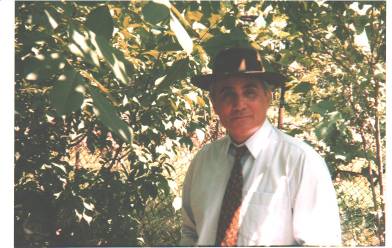 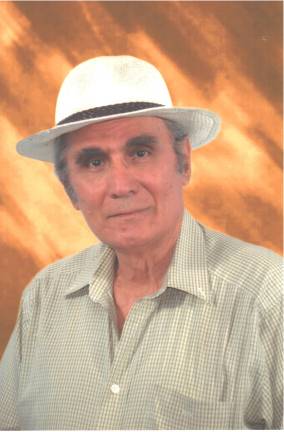 БЕРД   МЕНАЙР – Поэт. драматург( Бабаян Берд Ваганович)Член союза писателей АрменииУл. Рубиняца 2/3 кв. 440069 Ереван. АрменияДом. тел.  + 374  243201Моб. + 374  77243201